SÁRKÖZ – DUNAVÖLGYE – SIÓMENTE HELYI AKCIÓCSOPORTHELYI FEJLESZTÉSI STRATÉGIA2024 – 2027 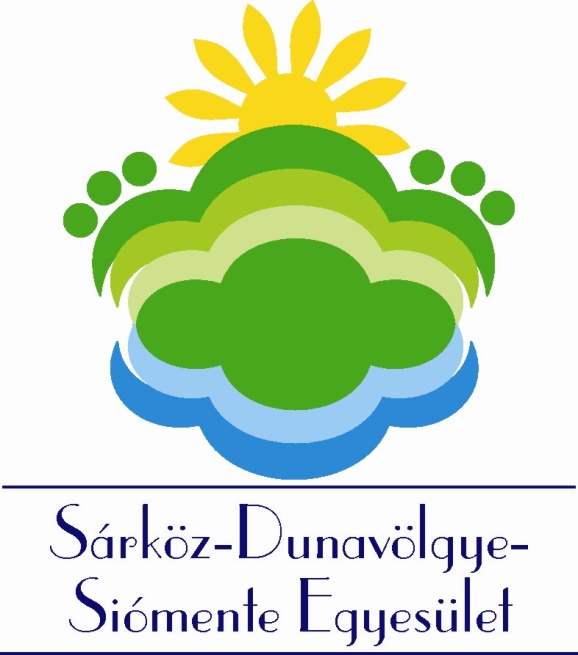 KÉSZÍTETTE:SÁRKÖZ – SUNAVÖLGYE – SIÓMENTE EGYESÜLET MUNKASZERVEZETEELFOGADÁS DÁTUMA:2023. 09. 25.Rövidítések jegyzékeEU 	Európai UnióHACS	Helyi AkciócsoportHBB       Helyi Bíráló BizottságHF 	Helyi FelhívásHFS	Helyi Fejlesztési StratégiaIH	Irányító HatóságKAP        Közös AgrárpolitikaKAP ST 	Közös Agrárpolitika Stratégiai TervLEADER	 Közösségi kezdeményezés a vidék gazdasági fejlesztése érdekébenSWOT	Erősségek, Gyengeségek, Lehetőségek, Veszélyek elemzés módszerVP	Magyarország - Vidékfejlesztési Program 2014 - 2020BevezetésA Sárköz – Dunavölgye – Siómente Egyesület fő célja és feladata a következő ciklusban is a térség gazdasági szereplőinek, önkormányzatainak, civil szervezeteinek minél erősebb képviselete, a területre jutó fejlesztési források minél hatékonyabb és direktebb elosztása lesz. A jelenlegi Helyi Fejlesztési Stratégia (továbbiakban: HFS) megalkotásánál az előző időszakhoz képest kisebb szerep jutott a tagság véleményének felhasználásához, főként az előző ciklus tapasztalataira, illetve az országos, és a térségi gazdasági - társadalmi környezet változásaira támaszkodtunkA térség 24 települése egyrészt Szekszárd, a megyeszékhely körül helyezkedik el, másrészt északi része a Paksi Atomerőmű körüli településcsoport része, ami befolyásolja a foglalkoztatottság helyzetét, a közlekedési infrastruktúrát, a gazdasági és jövedelmi viszonyokat egyaránt. A térség mezőgazdasági tevékenysége fejlett, jelentős a mezőgazdasági gazdálkodók aránya. A térséget átíveli a szőlőterületekben gazdag Szekszárdi, valamint a Tolnai Borvidék, turisztikai potenciájában kiemelendő a Gemenci-erdő, a folyó-és állóvizek adottságai (Duna, holtágak, Sió-csatorna, Szálkai-tó), a hagyományőrzésben kiemelkedő a világörökségét részét képező Sárköz. Az ipari tevékenység a megyeszékhelyen összpontosul, a HACS településein jellemzően kisebb vállalkozások végzik tevékenységüket a kereskedelmi, szolgáltató-és építőiparban. A civil élet szerteágazó és aktív.A vázolt adottságokat tekintve kézenfekvő, hogy a meglévő épített örökséget, természeti látnivalókat, helyi termelőket és turisztikai szolgáltatókat – szálláshelyek, lovardák, pincészetek, horgászati bázisokat, térségi nagyrendezvényeket, stb- a minőségi tevékenységre ösztönözve felfűzze a HACS egy egységes arculatú térségi hálózatba. A HACS területi összetétele változatlan az előzőekhez képest, 24 településünk körbeöleli a megye székhelyét, Szekszárdot. Fadd a legészakibb, míg Báta a legdélibb településünk, de a kettő között is csupán 39 km a távolság légvonalban. A falvak lakosságmegtartó ereje csökkenő tendenciát mutat, bár talán ezt lassította a Kormány utóbbi években meghozott számos családtámogatási intézkedése. Miközben területileg Szekszárd egyre jobban terjeszkedik, a lakossága folyamatosan csökken. Jellemző, hogy a környék gyönyörű természeti adottságú településeire (pl. Szálka, Fadd – Dombori) költöznek ki a városból, így ezekben a falvakban folyamatosan emelkednek az ingatlanárak. Bár nem a HACS területéhez tartozik, megkerülhetetlen a Paksi Atomerőmű szerepe a térségben. A kiszámítható, stabil munkahelyek, a környékbeli települések folyamatos támogatása, és az ország következő 50 évének legnagyobb fejlesztése, Paks 2 építése mind – mind hatással van térségünkre.  
Gyakorlatilag Paks és Szekszárd köré csoportosulnak a településeink, mind közlekedési infrastruktúra, mind a gazdasági és jövedelmi viszonyokat tekintve is. A fejlett ipari tevékenység is főként itt csoportosul, a kisebb településeken a helyi szolgáltatók vállalkozásai a jellemzők (kereskedelem, építőipar).Mint a fentiekből is látszik, több szempontból is különleges és szerteágazó a térségünk. Az alapok adottak, és a meglévő erősségeinket kell tovább fejleszteni, hogy a települések megtarthassák, adott esetben növelni is tudják a lakosságszámukat. A HFS és a KAP ST kapcsolata	A KONKRÉT KAP-CÉLKITŰZÉS kódja és leírásaSO8 - A foglalkoztatásnak, a növekedésnek, a nemek közötti egyenlőségnek – és többek között a nők mezőgazdasági tevékenységekben való részvételének –, a társadalmi befogadásnak és a helyi fejlesztésnek az előmozdítása a vidéki térségekben, a körforgásos biogazdaságot és a fenntartható erdészetet is beleértve.Az EREDMÉNYMUTATÓ kódja és leírásaR.38 A helyi fejlesztési stratégiák által érintett vidéki népesség arányaA KAP ST „RD57_R15_LDR_77 - LEADER stratégiák elkészítése és végrehajtása” megnevezésű beavatkozása tartalmazza a LEADER támogatáshoz kapcsolódó kereteket. Ez a beavatkozás a vidéki térségek és közösségek területileg kiegyensúlyozott fejlesztésében jelentős szerepet vállaló, az ország térségeiben már működő vagy megalakuló HACS-ok számára biztosít támogatást. Az intézkedés keretében a HACS-ok a KAP ST céljaihoz illeszkedő, a helyi fejlesztési igényeknek megfelelő HFS-t dolgoznak ki. Az IH által jóváhagyott HFS-ben a HACS-ok olyan fejlesztési célokat határoznak meg, amelyeket a térségi szereplők valósítanak meg.A HFS-t annak tartalma és minősége, valamint a megvalósításhoz szükséges kapacitás alkalmassága alapján az IH hagyja jóvá. A HFS-ek tartalmának kialakítása a HACS-ok kizárólagos feladata és felelőssége, amelyhez a beavatkozás biztosítja a szükséges pénzügyi keretet. Amennyiben egy HFS a kiválasztási kritériumok alapján nem fogadható el az IH által, az visszaküldésre kerül javítás céljából az érintett HACS részére. A HACS működtetéshez kapcsolódó tevékenységek mellett, a HACS legfontosabb feladata a helyi közösség motiválása, aktivizálása és segítése úgy, hogy az új lehetőségek, ötletek felszínre kerüljenek és megvalósuljanak a HFS céljainak megfelelően, továbbá a HFS közösség általi kidolgozása és megvalósítása, valamint a hálózatépítés más HACS-okkal belföldön és a határon túl. Ennek keretében a HACS-ok támogathatják a projektötletek pályázattá történő kidolgozását is, amennyiben a projekt megvalósítása a HFS céljaihoz illeszkedik.Több mint 15 éve működik és aktív a Sárköz – Dunavölgye – Siómente HACS, az eltelt időszakban kiépített kapcsolatok a jövőben is segíthetik a térség fejlődését. Szinte minden településvezetővel, ha nem is napi, de szoros kapcsolatban állunk, tudunk érdemben reagálni a kérdéseikre, a gazdasági szereplők közül is jó néhánnyal szoros a kapcsolat. Az ő részvételük elengedhetetlen a HFS megvalósításában, hiszen végső soron, mint potenciális kedvezményezettek, ők azok, akik beruháznak, adott esetben kockáztatnak. Éppen ezért olyan felhívásokkal kell megtaláljuk őket, ami ebben a gazdasági helyzetben is fejlesztésre ösztönöz, és akár rövidebb, akár hosszabb távon a térség valós versenyhelyzetét javítja. A szoros együttműködés lehet a következő ciklus mozgatórugója.  A LEADER program következő alapelvei is ebből indulnak ki.A LEADER program hét alappillérének megvalósításaTerületalapú megközelítés: Térségünk sem területileg, sem népességszám tekintetében nem nagy, sűrűn követik egymást a települések. Nincs olyan földrajzi határ, amely meghatározó lenne akár fejlettség, akár népsűrűség szempontjából. A Szekszárdi dombságon értelemszerűen a szőlőtermelés a jellemzőbb, míg a lankák alatt, a bőven 20 AK értékű földeken a szántóföldi növénytermesztés a megélhetés forrása. Gyakorlatilag a Duna mentén végig értékes földterületek vannak, így Faddtól Bátáig biztosítva van a kiváló minőségű talaj, nincs szükség térségen belüli migrációra a hozzáféréshez. A hagyományokhoz kötött, történelmi eredetű elkülönülés sem jellemző már, nincsenek kimondottan csak sváb vagy egyéb nemzetiségű települések.Alulról építkező megközelítés: Tagságunk bár nagy számú, de ennek csak kisebb része mondható aktívnak. Az elmúlt években alacsony számban vettek részt a közgyűléseken, tájékoztató fórumokon. Ezen mindenképpen változtatnunk kell, meg kell keressük és meg kell tudnunk szólítani a legfontosabb térségi szereplőket, és be kell vonnunk őket a munkába, és a fejlesztések lehetséges irányába. Számos kezdeményezés (piacok, vásárok, workshopok) indultak a térségben, amelyekhez csatlakozva hatékonyabban mérhetjük fel az igényeket, és olyan stratégiát dolgozhatunk ki, amely össze tudja fogni a térség erőforrásait. Innovativitás: Kiemelten fontosnak tartjuk, hogy megtaláljuk azokat a gazdasági szereplőket, akik érdemben segíthetnek egy átfogó és részletes stratégia kidolgozásában, az általuk tervezett beruházások és innovációk hatékonyabbá, versenyképesebbé tehetik a térséget. A tőke mindig oda áramlik először, ahol az új, a termelékenyebb know – how is először jelenik meg. A szoros kapcsolattartás ezt hivatott elősegíteni, partnerek szeretnénk lenni a piaci, mezőgazdasági újítások bevezetésénél a térségben. Integrált megközelítés: A tervezési területen az ipari és a mezőgazdasági szektor tekinthető a két legjelentősebbnek a térségben. E két terület összekapcsolása, esetleg a kisebb volumenű szolgáltató szektor bevonása együtt adhatja a fejlődés lehetőségét. A piaci szereplőkön múlik, hogy megtalálják ennek a módját, mi az összekötő kapocs szerepét szeretnénk felvállalni, hogy meglássák, megismerhessék a többi szektor fejlesztési ötleteit, és adott esetben megtalálják azt a részt, amiben ők is szerepet tudnak vállalni, egymást, és ezzel együtt a térséget is erősítve.  Sajátos irányítási és finanszírozási módszerek: A LEADER program talán legnagyobb előnye, hogy a helyben élőknek, a helyi gazfasági szereplőknek közvetlenül megvan a lehetőségük arra, hogy érdemben alakítsák a térségbe érkező fejlesztési források irányát. Az előző ciklusokban is jellemző volt ez a szerepvállalás, és a következő ciklusban is hasonló módon tervezzük a források elosztását. Nem csupán vállalkozók, gazdálkodók, hanem mind a civil, mind az önkormányzati szektor is képviselteti magát a tagjaink között, és az elnökségben, Helyi Bíráló Bizottságban. Felkínáljuk annak a lehetőségét, hogy felerősödjenek az együttműködések, hiszen ők látják, láthatják a legpontosabban, hova érdemes forrásokat csoportosítani.Hálózatépítés, együttműködés: Számos térségbeli civil egyesülettel tartunk fenn folyamatos kapcsolatot, egymást segítve keressük a fejlesztési lehetőségeket. A Magyar Nemzeti Vidéki Hálózattal már kezdetektől kapcsolatban vagyunk, így még szorosabb együttműködés várható a következő ciklusban. Helyi partnerség(ek), HACS-ok helyi szintű szerepvállalása: Annak érdekében, hogy a HACS még erőteljesebb szerepet tölthessen be a térség életében, jelen kell lennünk, meg kell ismertessük a munkánkat, jelentőségünket a térségi szereplőkkel, erre külön stratégiát tervezünk kidolgozni. A már meglévő kapcsolati hálónkat bővíteni kell, és a lehető legszélesebb spektrumban meg kell keressük az együttműködésre hajlandó szervezeteket, gazdasági szereplőket. Egymást erősítve a térség is erősödni fog.  Irányadó jogszabályok: AZ EURÓPAI PARLAMENT ÉS A TANÁCS (EU) 2021/1060 RENDELETE az Európai Regionális Fejlesztési Alapra, az Európai Szociális Alap Pluszra, a Kohéziós Alapra, az Igazságos Átmenet Alapra és az Európai Tengerügyi, Halászati és Akvakultúra-alapra vonatkozó közös rendelkezések, valamint az előbbiekre és a Menekültügyi, Migrációs és Integrációs Alapra, a Belső Biztonsági Alapra és a határigazgatás és a vízumpolitika pénzügyi támogatására szolgáló eszközre vonatkozó pénzügyi szabályok megállapításáról AZ EURÓPAI PARLAMENT ÉS A TANÁCS (EU) 2021/2115 RENDELETE a közös agrárpolitika keretében a tagállamok által elkészítendő stratégiai tervhez (KAP stratégiai terv) nyújtott, az Európai Mezőgazdasági Garanciaalap (EMGA) és az Európai Mezőgazdasági Vidékfejlesztési Alap (EMVA) által finanszírozott támogatásra vonatkozó szabályok megállapításáról, valamint az 1305/2013/EU és az 1307/2013/EU rendelet hatályon kívül helyezésérőlA HFS előkészítése, tervezésének szervezéseA helyi tervezési folyamat során cél volt a széles nyilvánosság biztosítása az információhoz való hozzájutásban, a kommunikációban, a tervezésben pedig a nyitottság, befogadó hozzáállás elvének érvényesülését. Ennek megfelelően a 2022 telén megkezdett tervezési folyamat elején első lépésként az elnökségi tagokkal határoztuk meg a főbb lépéseket, szakaszokat, tervezési fázisokat. Az elnök és a munkaszervezet vezető személyesen felügyelte a folyamatot, ezen felül adott témák szerint a témákhoz kompetens személyek bevonása is megtörtént, illetve az adott téma területén működő vállalkozás, civil szervezet képviselője bármikor csatlakozhatott a folyamathoz. A nyitottságot jelképezi, hogy bizonyos esetekben adott téma képviselői kérték az egyeztetést az egyesület által javasolt menetrendet túlmenően.Az együttműködő önkormányzatoktól segítséget kértünk, hogy a településükön élő hátrányos helyzetű csoportoktól információkat gyűjthessünk, illetve felmérhessük az igényeket, miben tudnánk javítani a helyzetükön, életminőségükön. Hiába jutottunk el négy településen is (Fadd, Bogyiszló, Őcsény, Sárpilis) a kisebbségi önkormányzatokhoz, a beszélgetések nem voltak előremutatóak. Zárkózottság, bizalmatlanság volt megfigyelhető részükről, illetve olyan kérések hangzottak el (több tüzifa, szociális biztonság, nagyobb közbiztonság), melyeket a Leader program nem tud biztosítani. Próbáltunk konkrét eseteket hozni (vállalkozásindítás, aktívabb társadalmi részvétel, közösségépítés), miben lehetnénk segítségükre, de úgy észleltük, amíg a fentebb sorolt létbiztonsági kérdésekre nem tud valaki választ adni számukra, a mi szerepünk ebben a környezetben jelenleg még nem elsődleges. A térség inaktív szereplőihez eljutni még nagyobb feladat volt, a kikért adatok nem voltak naprakészek, illetve azt a tájékoztatást kaptuk, sok az ún. rejtett inaktív szereplő is. Itt szintén az önkormányzatok segítségét kértük, de talán még kevesebb eredménnyel jártunk, mint a hátrányos helyzetű csoportok esetén. Akik már ilyen szinten a társadalom perifériájára szorultak, ott érdemi segítséget mi nem tudtunk nyújtani, hiszen nincsenek meg az ilyen feladatokhoz szükséges kompetenciáink, végzettségeink. Minimális együttműködés volt csak tapasztalható a megbeszéléseken. Tagjaink között számos egyesület, civil szerveződés található, és mivel célzottan nekik is tervezünk felhívásokat, az ő igényeiket is begyűjtöttük. A visszajelzések alapján kisebb volumenű, főként eszközbeszerzésre irányuló pályázatokra lenne szükség ebben a szegmensben, hiszen a felújítás már sokkal költségesebb, és az utófinanszírozás miatt sokkal bizonytalanabb is. Rendezvények esetén azzal a problémával szembesültünk, hogy az egyesületek legnagyobb százalékában nincsenek olyan tagok, akik képesek lennének egy, akár több napos rendezvény megszervezésére. Főként idősek alkotják a tagságot, akiknek sem gyakorlatuk, sem képesítésük nincs a rendezvényszervezés terén. Térségünk 24 települését 3 nagyobb, de kezelhető térség – csoportra osztva 3 térségi fórumon tájékoztattuk a megjelenteket 2023 tavaszán minden alapvető információról, ami a Vidékfejlesztési Programot, ezen belül a Leader programot és a HACS tervezési munkáját érinti. A tájékoztatás és az információnyújtás mellett az indító fórumok célja a közös gondolkodás és a párbeszéd megnyitása volt a tervezést koordináló munkaszervezet és a közösség között. Minden fórumon kiemelésre került a tervezés nyitottsága, az egyesület elérhetőségeinek kommunikálása, az információs anyagok dokumentáltsága. Legfőbb információs felület a mai napig az egyesület honlapja, bizonyos információk megosztására hasznos a közösségi oldalunk is, valamint az email-es kapcsolattartás.A fórumok során felmerülő kérdések, ötletek nyilvántartására egy projektgyűjtő adatlapot állítottunk össze, és az ott leírtakat az elnökséggel és a tervezői csoporttal is megvitattuk, adott esetben beépítettük a felhívásokba. A stratégia céljainak megalkotásához alapvetően a helyzetfeltárásból és az elmúlt ciklus tapasztalatiból indultunk ki, ismerve a fejlesztendő területeket és a térség adottságait, kapacitásait, ezeket kiegészítve a beérkező projektötletekkel. A projektötletek jórészt az általunk is követni kívánt mezsgyén fogalmazódtak meg. Ezeken felül születtek a fórumokon olyan újszerű javaslatok, amelyek beemelésre kerültek az intézkedések körébe.A HFS által lefedett terület és lakosság meghatározásaA KAP ST-ben foglaltak szerint - folytatva a 2014-2020-as programozási időszak gyakorlatát - a LEADER beavatkozás területi hatálya lefedi az ország összes vidékinek minősülő települését. A HFS-sel lefedni kívánt terület lakosságszáma minimum 10 ezer fő és maximum 150 ezer fő lehet, és egy település csak egy HACS-hoz tartozhat.A HACS területi összetételeA lefedni kívánt települések mérhető jellemzői, összefoglaló adatai (pl. területméret, lakosságszám). Területünkhöz 24 település tartozik. (Mellékletben a teljes településlista)A lakosságszám 2022. január 1.-i adat, forrás: https://www.ksh.hu/apps/hntr.mainA térség legnépesebb települése Bátaszék 5959 fővel, a legkisebb Murga 54 fővel. A többi település lakosságszáma változatos és eltérő számokat mutat, 1 000 és 4 000 fő közötti számok váltakoznak. Részletes kimutatás a mellékletben. A térség összesített lakosságszáma: 35 789 főA Sárköz-Dunavölgye-Siómente Egyesület által lefedett terület mérete alapján tehát elég nagy ahhoz, hogy elegendő kritikus tömeget biztosítson az emberi, pénzügyi és gazdasági erőforrások vonatkozásában egy életképes fejlesztési stratégia megvalósításához, másodszor, elég kicsi ahhoz, hogy lehetővé tegye a helyi interakciókat. Az akcióterület mértéke és a helyi akciócsoport területi szervezeti egységeinek kombinációja lehetővé teszik a helyi, személyes interakciókat, az összetartás és közös térségi identitás érvényesülését, ami egy valóban alulról építkező fejlesztési programhoz nélkülözhetetlen.Területe földrajzilag összefüggő, az előző programozási időszakban ugyanezen települések alkották a HACS területét. A HACS központjában helyezkedik el a megye székhelye – amely ugyan nem Leader-jogosult – de meghatározó gazdasági, közigazgatási, közlekedési szempontból. Korábbi együttműködések, megvalósult közös projektek, összefogások.Az elmúlt ciklusban nem valósultak meg számottevő együttműködések.Személyes kapcsolattartást, segítségnyújtást elérhetővé tevő központ(ok) stb.Székhelyünk Bogyiszlón, a Kossuth u. 28. szám alatt van, Irodánk azonban Szekszárdon, a Mátyás Király utca 8. szám alatt található, hétköznapokon 8:00 és 16:30 között várjuk ügyfeleinket és az érdeklődőket. A megyeszékhely térségünk közepén helyezkedik el, egy településünk sincs 30 km-nél messzebb innen. Irodánk rendelkezik minden szükséges eszközzel és helyiséggel (nyomtató, íróasztalok, tárgyaló, irattár), a munkavállalók laptoppal és telefonnal tudnak dolgozni. Ez nagyban segíti a munkavégzést, hiszen adott esetben otthonról is el tudják végezni a soron kívüli feladatokat. Négy e-mail címen találhatnak meg minket (aniko@sdse.hu, zsofi@sdse.hu, david@sdse.hu, sdse@sdse.hu), ezekkel tartjuk a kapcsolatot az Irányító Hatósággal, a Magyar Államkincstárral, illetve az ügyfelekkel. Saját honlappal rendelkezünk (www.sdse.hu), melyre minden aktuális és fontos információt feltöltünk, az azon lévő adatokat igyekszünk naprakészen karban tartani. Ezen kívül saját Facebook oldalunk van, ahol még gyorsabban és közvetlenebbül tudjuk elérni ügyfeleinket, követőinket, hiszen bármi tartalmat feltöltünk, arról azonnal értesítést kapnak a felhasználók. Ez sokkal nagyobb előny a honlappal szemben, de a honlapra tudunk érdemben nagyobb tartalmakat elhelyezni, így mondhatni, a két oldal tökéletesen kiegészíti egymást. Horizontális célokEsélyegyenlőségA HFS tervezésekor kiemelt szempont az esélytudatosság kifejezése, a helyi szintű kapacitásfejlesztés, a vidéki szereplők bevonása, aktivizálása közösségi akciók, szemléletformálás, amely magában foglalja az esélyegyenlőség, a társadalmi befogadás és a szegénység elleni küzdelem témájú érzékenyítést, kapacitásfejlesztést.A dokumentum nem közvetít szegregációt, valamint törekszik csökkenteni az egyes csoportokra vonatkozó meglévő előítéleteket.Kiemelt fontosságú a megkülönböztetés mentes kiválasztási rendszer: a HACS döntéshozó testületében (amely alatt a Helyi Bíráló Bizottságot értendő) legalább egy nő és legalább egy fiatal személy (legfeljebb 41. életévét még be nem töltött személy) szerepel.  Az EU alapelveinek mentén egyaránt biztosítani kell mindenki számára a minőségi, fenntartható és megfizethető szolgáltatásokhoz való egyenlő és időben történő hozzáférést, különös tekintettel, a fogyatékossággal élőkre, a gyermekekre és a hátrányos helyzetű csoportokra.Alapvető célunk a horizontális célok megvalósításának előmozdításán keresztül a hátrányos helyzetű (elsősorban alacsony iskolai végzettségű, munkanélküliség, elszegényedés által fenyegetett, alacsony érdekérvényesítő képességgel rendelkező) társadalmi csoportok integrációjának elősegítése, a helyi közösségekben élők életminőségének javítása, a civil társadalom megerősítése és a helyi társadalmi aktivitás növelése, valamint fenntartható fejlődés igényének kifejezésre juttatása. Ezzel a konstruktív szemlélettel kívánunk hozzájárulni a szegregáció és a szelekció megállításához, valamint a kohézió erősítéséhez. A fenti célmeghatározásból egyértelművé válik, hogy új módszerek, jó gyakorlatok bevezetésével, terjesztésével és alkalmazásával a helyi közösség fejlődését kívánjuk támogatni. Ezen belül is a szociális ellátórendszer fejlesztését, a szolgáltatásokhoz való hozzáférés javítását, a helyi közösségek és a civil társadalom fejlesztését, a természettel összhangban élő és egészségtudatos magatartás ösztönzését, a kultúra és a helyi termékek és szolgáltatások fejlesztését a hagyományok megőrzésével, oktatási, képzési programok megvalósításával, ösztönözve a készség-és képességfejlesztést, valamint az élethosszig tartó tanulást.Kiemelt fontosságú a megkülönböztetés – mentes kiválasztási rendszer, ennek elősegítésére az Elnökség munkájában jelenleg részt vevő hölgy mellett egy 40 évnél fiatalabb személy is helyet kapjon. Így egy megfelelően széles társadalmi spektrumú elnökség működhet, melyben minden kor és nem képviselteti magát. A HBB-ben szintén tisztséget kap 40 év alatti személy, illetve nő is. Minden felhívásunkban kötelező elemként megjelenik az esélyegyenlőség elve, így biztosítva a hozzáférést minden társadalmi csoport számára. Fenntarthatóság és környezetvédelemA klímaváltozás korában soha nem volt még fontosabb, hogy a környezetvédelem és a fenntartható fejlődés kerüljön a középpontba. Az elmúlt években térségünkben voltak ilyen irányú kezdeményezések (Öko Spájz hulladékmentes bolt, termelői piacok), így az együttműködés lehetősége adott. Számos kutatás szerint a közeljövő legnagyobb problémája a fenntarthatatlan mennyiségű szemét, háztartási és ipari hulladék kezelése lesz. Ez irányba szükséges lépéseket tennünk akár workshopok, előadások szervezésével, támogatásával. A REL (Rövid Ellátási Lánc) fejlesztésével, ismertségének, elvének növelésével csökkenthetjük a keletkező hulladék mennyiségét, és a térségben működő vállalkozások is profitálhatnak. A zöld energia szintén jövőnk záloga, ezért a meghirdetésre kerülő felhívásokban szeretnénk megfelelően átgondolt, megtervezett energiahatékony beruházásokat, legyen akár napelemes rendszerek telepítése, hőszivattyús rendszer kiépítése. A 2014-2020-as programozási időszakra és az átmeneti időszakra (2021-2022) vonatkozó HFS megvalósulásának összegző értékelése, következtetésekEredményes intézkedések: HACS működési tevékenységek és sikeres HF-ek indoklással.Az előző ciklusra készült HFS ezen pályázatai kellően meglapozottak voltak, valóban a helyi igényeknek megfelelően készültek el, és ez látszik is a magas kötelezettségvállalás arányán. Olyan piaci igényeket is megtaláltak, melyeket más, országos pályázatok nem értek el, így az ezekre lekötött forrás valóban helyben hasznosult. Térségünk adottságait is figyelembe véve olyan lokális fejlesztések valósultak meg, amelyek valóban segítették a helyi vállalkozókat, civileket. Ezen pályázatokból érdemes volt a következő ciklusra is levonni a tapasztalatokat, hiszen mind a vállalkozói, önkormányzati és civil szféra is sikeresen tudott pályázatot benyújtani, és lehetőségük volt rendezvények lebonyolítására, eszközök beszerzésére, valamint a turisztikai ágazat fejlesztésére is. Továbbfejlesztendő intézkedések: HACS működési tevékenységek és sikeres HF-ek indoklással.A Zöldútra alapozott pályázatunk tervezése során szerettük volna felhasználni a már elkészült útvonal sajátosságait, e köré turisztikai attrakciókra, minimális, környezetet nem befolyásoló infrastrukturális fejlesztésekre lehetőséget adni. Sajnos nem minden esetben találkozott ez az igényünk a pályázók lehetőségeivel, így a vártnál gyengébb kötelezettségvállalással ért véget ez a felhívásunk. A ciklus utolsó pályázata sajnos elég rossz gazdasági környezetben érte a vállalkozói és az önkormányzati szférát. Az építőiparban olyan szintű áremelkedések zajlottak, melyeket képtelen volt lekövetni a pályázók zöme. A 150, néhol 200 %-os drágulás sok projektet ellehetetlenített. Az önkormányzatok pedig a Magyar Falu Programban jutottak lehetőséghez, a 100 %-os finanszírozás és az előre utalás sokkal vonzóbb kondíciók, ezekkel a Leader program, annak sajátosságai miatt nem is versenyezhetett. Eredménytelen intézkedések: HACS működési tevékenységek és sikeres HF-ek indoklással.A felhívásra nem érkezett pályázat, az ott lévő forrásokat átcsoportosítottuk az utolsó, Helyi Fejlesztések Támogatása c. kiírásunkra. Az előző ciklus HFS tervezése során igény mutatkozott ugyan táborok szervezésére, de a tervezés és a felhívás megjelenése közben eltelt idő alatt a gazdasági helyzet változása következtében a piac szereplői kihátráltak a lehetőségből. A mostani tervezés során nem merült fel ilyen igény a tagság részéről, így ezt a szegmenst nem tervezzük támogatni. Külső koherenciák azonosításaA tevékenységszintű lehatárolás alapjai:Alapvetően azon projektek kerülnek kizárásra, amelyek hatályos támogatói okirattal rendelkeznek - az államháztartás alrendszereiből, vagy a Strukturális Alapokból származó konstrukciók forrásai kapcsán - a tervezett HF-ekre történő támogatási kérelem benyújtásakor ugyanazon megvalósítási helyre, ugyanazon tevékenység tekintetében. Ez alól kivételt képez, ha a HF-re benyújtandó fejlesztési igény a korábban fejlesztett tevékenység minőségi továbbfejlesztésére irányul a korábbi projekt eredményeinek fenntartásával. A korábbi pályázati konstrukciók bemutatását és a HF-től való lehatárolását a megalapozó dokumentumban vagy a projekt adatlapon szükséges bemutatni.A támogatáspolitikai programok koordinációjának két alapvető eleme a lehatárolások meghatározása (a potenciálisan átfedő területek kettős finanszírozásának elkerülése érdekében) és a beavatkozások közti lehetséges szinergiák (egymást erősítő hatások) tudatos tervezése.A HFS elsősorban a tevékenység, másod sorban pedig a projektszintű lehatárolásokat részesíti előnyben annak érdekében, hogy ne a programszinteken rögzített és így nehezen módosítható, rugalmatlan feltételek határozzák meg egyes felhívások és projektek támogathatóságát, csökkentve annak kockázatát, hogy célcsoportok, fejlesztési igények maradnak finanszírozás nélkül a rugalmatlan szabályok miatt.Tekintettel arra, hogy a LEADER Programon keresztül támogathatóak olyan projektek, amelyek a léptékük, vagy a tevékenységi körük miatt máshonnan nem juthatnak fejlesztési forrásokhoz, viszonylag kisebb komplementer halmaz értelmezhető az átfedések tekintetében.KEHOP PluszA KEHOP Plusz többek között vízgazdálkodással és katasztrófakockázat-csökkentéssel, környezet- és természetvédelemmel, megújuló energiagazdasággal, klímasemlegességre való igazságos átállással, továbbá körforgásos gazdasági átállással foglalkozik.A természetvédelemmel összefüggő beruházások esetében a KAP Stratégiai Terv elsősorban mezőgazdasági területekre, míg a KEHOP Plusz természetvédelmi területekre koncentrál, ahol például a Natura 2000 területek között lehetne átfedés, mely azonban projektszinten kezelhető.TOP PluszA program Magyarország kevésbé fejlett régióinak és fejlett régiójának számító Budapest területi alapú fejlesztéseit támogatja, kiemelt figyelmet fordítva a legkevésbé fejlett régiók és elmaradott térségek fejlesztésére. Elsősorban helyi önkormányzati fejlesztéseket támogat, fejlesztési tematikája ennek kapcsán kiterjed a gazdaságélénkítés, munkahelyteremtés és -bővítés, valamint a népességmegtartás és családvédelem térségi és helyi feltételeinek biztosítására, így a helyi gazdaságfejlesztésre és foglalkoztatásra, a helyi turizmusra, a települési infrastruktúra, településüzemeltetés és helyi közszolgáltatások fejlesztésére. A korábbi szabályozás, mely szerint 10.000 fő feletti településeket a TOP, 10.000 fő alatti településeket a VP keretében támogatnak a programok, jelenleg nem része a szabályozásnak. A TOP Plusz és a KAP Stratégiai Terv is támogatja a vidéki térségeket. Ez lehetőséget nyújt arra, hogy a két forrás összehangolásával az egyes projektek egymás hatását megsokszorozva, a teljes értéklánc mentén biztosított lehessen a fejlesztések finanszírozása. A szinergia lehetőségek hatékonyabb kihasználása érdekében koordinációs mechanizmust működtetünk a két program között, miszerint a vidékfejlesztési beavatkozások esetében a szinergia helyi szintű megvalósításáért felelős szervezetek, a LEADER HFS-ek felülvizsgálata során vizsgálatra kerül az érintett megye Integrált Területi Programja.A KAP Stratégiai Terv és a TOP Plusz program közötti lehatárolás A KAP ST és a TOP közötti lehatárolást megkönnyíti, hogy két program időbeli csúszása miatt a TOP Plusz pályázatok legtöbb esetben jóval előbb megjelennek, mint a KAP kiírások, így ritkán fordulhat elő, hogy két kiírás egyszerre, vagy közel egymáshoz nyílik meg. EFOP PluszAz EFOP Plusz prioritások lefedik a köznevelési, az egészségügyi, a társadalmi felzárkózási, szociális, család- és ifjúságügyi, társadalmi innovációs, valamint leginkább rászoruló személyeket támogató intézkedéseket.Az EFOP Plusz társadalmi felzárkózási prioritási tengelyén, tervezetten a termelő¬műhelyek kerülnek támogatásra, míg a KAP Stratégiai Terv keretében a társadalmi vállalkozások fejlesztésére allokálnak forrást. A jelenlegi tervek alapján a termelőműhelyeket bármilyen szektorhoz kötődően létre lehet hozni, akár mezőgazdasági tevékenységekhez kapcsolódóan is, továbbá az intézkedésben a támogatást igénylők között - szektorokra vonatkozó korlátozás nélkül - megjelennek a nonprofit gazdasági társaságok, valamint civil szervezetek is.GINOP PluszGINOP Plusz elősegíti, összhangban a vonatkozó uniós stratégiákkal a magyar vállalkozások technológiaváltásához, digitalizációs és innovációs képességeinek megerősítését, valamint hozzájárul a munkavállalók képzéséhez, termelékenységük és hozzáadott értékük növelése érdekében.A Partnerségi Megállapodás alapján a vállalkozásfejlesztést a GINOP Plusz támogatja. 2020-tól a GINOP hagyományos vállalkozásfejlesztési támogatásaiban az élelmiszeripari vállalkozások kizárásra kerültek, ezek 2021-2022-ben a VP-ből, 2023-2027-ben pedig a KAP Stratégiai Tervből kaphatnak támogatást. DIMOP PluszA DIMOP Plusz egységes szolgáltatási rétegeken keresztül, adatintenzív megközelítésben járul hozzá az egyes szakpolitikai feladatok digitalizációs beruházásaihoz és ilyen módon átfogó megoldásokat támogat, amelyek egy-egy ágazati célkitűzés megvalósulása mellett egységesen támogatják a digitális transzformáció folyamatát. A DIMOP Plusz jellemzően országos léptékű beruházásokra fókuszál és elsősorban nem mezőgazdasági / vidékfejlesztési témájú fejlesztések végrehajtását tervezi, mégis több szinergia lehetőség azonosítható a két program között. Releváns: a DIMOP Plusz pluszponttal támogatja azokat a fejlesztéseket, amelyek egy, a KAP Stratégiai Terv által finanszírozott okosfalu stratégiával vannak összhangban.IKOP PluszAz IKOP Plusz felelős a magyarországi közlekedési helyzet fejlesztéséért, ami magába foglalja a kötöttpályás, közúti, kerékpárúti és kikötői beruházásokat. Az IKOP Plusz fejleszteni fogja a vidék elérhetőségét is biztosító közlekedési hálózatokat.Magyar Falu Program (MFP)A Magyar Falu Program (MFP) a településhálózat több mint 90 százalékát, és a népesség mintegy harmadát adó, 5000 főnél nem nagyobb lakosságszámú kisvárosok és községek fejlesztését támogatja a következő területeken: vidéki szolgáltatások és infrastruktúra fejlesztése, vidéki civil közösségek támogatása, kistelepülésen élők lakhatási feltételeinek javítása, alsóbbrendű úthálózat fejlesztése hazai forrásból, valamint falusi mikrovállalkozások támogatása uniós (GINOP Plusz-1.2.2-22) forrásból.A nagymértékű átfedési lehetőségek okán alkalmazzuk a projektszintű lehatárolásokat.Vármegyei Integrált Területi ProgramokA Tolna Megyei Területfejlesztési Program átfogó céljait elsősorban a koncepció, illetve annak helyzetértékelése során megfogalmazott fejlesztési irányok határozták meg, valamint azok a megyei sajátosságok (erősségek, gyengeségek, lehetőségek, veszélyek), amelyek közvetlen beavatkozásokat igényelnek: - A1 Gazdaságfejlesztés – A megye gazdasági potenciáljának növelése, a vállalkozói aktivitás erősítése; - A2 Humánerőforrás-fejlesztés – Társadalmi megújulás, társadalmi kohézió; - A3 Vidékfejlesztés – A vidékies térségek gazdasági szerepvállalásának megerősítése és vonzó vidéki élettér megteremtése. A stratégiai (specifikus) célok az átfogó célok alapján kerültek meghatározásra: - S1 Új K+F+I és logisztikai központok kialakítása vállalkozói együttműködések létrehozásával iparáganként, termékpályánként; - S2 Piacképes, hagyományosan jelenlévő ipari ágazatok, elsősorban könnyűipari tevékenységek (gépgyártás, fémfeldolgozás, élelmiszeripar, textil- és bőripar) fejlesztése; - S3 A megye természeti erőforrásainak, táji és természeti értékeinek és épített környezetének védelme, szélesebb körű megismertetése, potenciáljának javítása, fenntartható hasznosítása és tematikus összekapcsolása; - S4 Vállalkozások versenyképességének erősítése; - S5 Oktatásfejlesztés, hátrányos helyzetű csoportok munkaerő-piaci esélyeinek javítása, a digitális átállás elősegítése az oktatásban; - S6 A kedvezőtlen demográfiai folyamatok hatásainak mérséklése; - S7 Települési infrastruktúra és közszolgáltatások fejlesztése; - S8 Mezőgazdasági alapanyagokra épülő nagy hozzáadott értékű termékelőállítás, -feldolgozás, piaci értékesítés és agrármarketing tevékenység termelői együttműködéssel; 6 - S9 Vidéki életminőség javítása és a rurális térség népességmegtartó képességének elősegítése; - S10 A Közép-Duna Menti Kiemelt Térség Tolna megyét érintő területének fejlesztése.A területi célrendszerben a területi jellegzetességek és a területi szereplők szempontjából, a Koncepcióban megfogalmazott három átfogó és tíz specifikus céllal összefüggésben kerültek kijelölésre a területi célok: - T1 A helyi mezőgazdasági alapanyagokra épülő magas hozzáadott értékű élelmiszer- és feldolgozóipari kapacitások kiépítése a növénytermesztés és az arra épülő állattenyésztés gazdasági egyensúlyára alapozva, funkcionális térségenként; - T2 Sió és Duna-menti térség rekreációs térség turisztikai hasznosítása; - T3 Az oktatás modernizálása (digitalizálás, e-oktatás); - T4 Helyi közösségi identitásfejlesztést és kulturális életet elősegítő közösségfejlesztő szakemberképzés indítása; - T5 Bérház (lakás) és háztáji program bevezetése az apró- és kisfalvakban; - T6 Apró- és kisfalvas térségek elérhetőségének javítása; - T7 A vidéki letelepedést segítő támogatások bevezetése, helyi adókedvezmények biztosítása; - T8 Közép-Duna Menti Kiemelt Térség; - T9 A Közép-Duna Menti Kiemelt Térség komplex fejlesztési programmal fejlesztendő területe Helyzetfeltárás	Helyi és helyzeti energiák bemutatásaTérszerkezeti adottságok A Sárköz-Dunavölgye-Siómente HACS a volt Szekszárd-tolnai kistérség 24 települését fedi le, mint egységes földrajzi, környezeti térséget, amelyen 38 ezer lakos él. A térség településszerkezetileg heterogén, a települések lakosságszáma változó: 12 település 1000 fő alatti, 3 település 4000 fő feletti és itt található Tolna megye legkisebb lakosságszámú települése, Murga is. A HACS központjában fekszik a megyeszékhely, Szekszárd. A város a megye és a térség központja gazdasági, közigazgatási szempontból. Meghatározza a HACS települései szempontjából a munkaerő-helyzetet, ipari termelő vállalatok, nagyobb szolgáltató-és kereskedelmi egységek munkaerőfelszívó hatásával. A HACS északi részén fekvő településekre hatással van Paks város közelsége (Szekszárd-Paks távolság 35 km), és az Atomerőmű, amely jelentős számú munkahelyet biztosít a környező településeknek.A HACS települései közúton jól megközelíthetőek, a két legtávolabbi település is Szekszárd érintésével 1 órán belül elérhető (Fadd-Báta).A HACS területét érintő legfontosabb szárazföldi útvonal, a Barcsot (a határt) és Pécset Budapesttel összekötő 6. számú főútvonal, valamint az M6-os autópálya, mely nemzetközi jelentőségű. A térségben található az M9-es autóút, amely a Szent László híd révén összeköttetést biztosít az Alfölddel. Tapasztalatok azt mutatják, hogy a híd gazdaságélénkítő, illetve korridor szerepe egyelőre minimális. Nagy forgalmat bonyolítanak a kétszámjegyű utak is, az 55-ös számú út Bajával, az 56-os Moháccsal, a 63-as Székesfehérvárral, míg a 65-ös Siófokkal, azaz a Balatonnal köti össze a térséget. A térség belső közlekedési kapcsolataiban az úthálózat korszerűtlensége, sok esetben a funkcionális kapcsolatokat erősíthető bekötő és összekötő utak hiánya jellemző. A HACS területén négy zsáktelepülés található. A főbb útvonalak burkolata az elmúlt időszakban történt felújítások kapcsán jónak mondható, az alacsonyabb rendű utak rosszabb állapotúak. Az önkormányzati belterületi utak 95%-ban kiépítettek, állapotuk változó, felújításuk, karbantartásuk igénye valamennyi településen megfogalmazódott. A külterületi utak állapota általában mindenütt rossz, elhanyagolt.  A tömegközlekedés összességében megfelelő, a zsáktelepüléseken, ill. a térség peremtelepüléseiről azonban nehézkes a térségközpont, Szekszárd elérhetősége, főleg a tanítási szünetekben, munkaszüneti napokon. Vasúton a HACS településeinek kevesebb, mint felét lehet megközelíteni, a vonalak műszaki állapota felújításra szorul. A vízi közlekedés a Dunán valósul meg, mely a térséget keletről határolja. Dunai (teher) kikötővel két település rendelkezik, jelenleg egyik sem alkalmas személyforgalom fogadására, viszont hajlandóság van személykikötő kialakítására. A kistérség gazdag a természetes és mesterséges állóvizekben, a dunai holtágak több helyen ideális feltételeket nyújtanak a vízparti üdüléshez, a vízi sportokhoz. Őcsényben található az ország második legnagyobb sportrepülőtere, ahol lehetőség van motoros és vitorlázó repülésre, ejtőernyőzésre, hőlégballonozásra és egyéb ügyességi sportokra. Környezeti adottságokA természeti értékek, melyek közül az egyik a térséget keletről határoló Duna, valamint az alacsony környezetszennyezés lehetővé teszik az eddig kevésbé kihasznált idegenforgalmi lehetőségek kiaknázását. A térségre jellemző a sokszínű idegenforgalmi kínálat: a vízparti és a vízi turizmus termékei, a borvidékeken a borászat, az ökoturizmus, a vadászat. Emellett már megjelent a kerékpáros és a lovasturizmus is. A Gemenci-erdő a térség egyik legfőbb természeti értéke. A Gemenc az egyik legnagyobb, és az élővilág sokszínűségét tekintve az egyik legváltozatosabb tájegysége a Duna-Dráva Nemzeti Parknak. A Duna utolsó, nagy természetes árterei közé tartozik, Európa egyik legnagyobb természetes ártere, ahol a kiöntések hozták létre a lenyűgöző, unikális ártéri növény és állatvilágot. A XIX. századi vízrendezések ellenére ma is 18 000 ha területet éltet a folyó. Gemenc hazánk mindmáig egyik legjelentősebb vadászterülete.A HACS területe országos viszonylatban kiemelkedően magas arányban áll természetvédelem alatt. A Gemenc 1997 óta szerepel a Nemzetközi jelentőségű vizes élőhelyek jegyzékében, a Ramsari egyezmény területe, WWH-hódvisszatelepítési projekt zajlott itt. Országos jelentőségű védett természeti terület a Duna-Dráva Nemzeti Park Gemenci részén túlmenően a Dél-Mezőföldi Tájvédelmi Körzet (Medina, Szedres), a Kapszeg-tó Természetvédelmi Terület.A térségben a Duna 3 holtága alakult ki: tolnai-, a bogyiszlói és a faddi Duna-holtág. Ezek közül jelenleg a faddi Duna-holtág üdülési szempontból kiemelkedő jelentőségű. A térség másik két fontos felszíni vize a Sió és a Sárvíz. A terület gazdag tavakban, halastavakban is, kiemelendő a szálkai tórendszer, amely horgászatra, fürdőzésre egyaránt alkalmas. A térség bizonyos területei része az EU ökológiai hálózatának, a NATURA 2000 hálózatnak. Találhatóak a térségben különleges madárvédelmi területek (Gemenc-Báta, Bogyiszló, Decs, Őcsény, Pörböly, Szekszárd) és kiemelt jelentőségű természetmegőrzési területek is (Aparhanti sztyepp - Báta; Gemenc - Báta, Bogyiszló, Decs, Fadd, Őcsény, Pörböly, Szekszárd; Geresdi-dombvidék - Bátaszék; Szedresi Ős-Sárvíz - Harc,Kölesd, Medina, Sióagárd, Szedres, Tengelic; Szekszárdi-dombvidék - Szálka, Szekszárd; Tengelici rétek - Tengelic, Tolnai Duna - Fadd). A napsütéses órák magas száma, a lösztalaj, valamint a lankás domboldalak lehetővé tették a térségben a magas színvonalú szőlő- és bortermelést. A kistérség területén két borvidék található, a Tolnai, és a történelmi Szekszárdi borvidék.A vezetékes ivóvízhálózat szinte teljesen kiépített a térségben, jelenleg a bel- és külterületi csapadékvíz elvezetés véglegesen nem megoldott, több településen problémát jelent a nagy esőzések alkalmával. Vezetékes és mobilhálózat szinte minden, szélessávú internet minden településen elérhető. Komposztáló szigetek csak néhány településen vannak, szelektív hulladékgyűjtők minden településen megtalálhatóak, illetve a háztartásoktól minden hónapban elszállítják a szelektíven gyűjtött hulladékot.Kulturális erőforrásokA térség kulturális örökségben gazdag, a települések főbb építészeti emlékei (templomok, faluközpontok, tájházak) az elmúlt időszak fejlesztési támogatásaiból felújításra kerültek döntő többségben. A települések mindegyikén működik olyan civil szervezet, amelyik a hagyományok ápolásával foglalkozik, utánpótlás neveléssel egyidejűleg. Tájház szinte minden településen működik, bemutatva a térség gazdag múltját mind használati eszközök, mind népviselet bemutatásával.Kiemelkedő a Sárköz térsége, amely felkerült az UNESCO Szellemi Kulturális Örökség jegyzékébe. A Sárköz 6 településünket érinti: Őcsény, Decs, Sárpilis, Alsónyék, Báta valamint Pörböly településeket. Kulturális értékként a népviselet, a kézművesség mellett megjelenik a sárköz-dunamenti táncdialektus is.Bátán található a Szent Vér templom, 600 éves kegyhely és zarándokhely.Bátaszék város területén található a Nagyboldogasszony Rk. templom,  amely 36 méteres magasságával az országban nyolcadik legmagasabb temploma. Mellette került feltárásra az egykori ciszterci apátság kolostorának romja, amely ma romkertként várja a látogatókat.Rendezvényeket minden település rendez, a falunapok a szüreti időszakra, majálisokra terjednek ki, de jellemzi a térséget több olyan nagyrendezvény, ami nem csak a környező falvakat érinti, hanem régiós, országos jelentőségű, vagy akár eléri a nemzetközi hírnevet is, ezek: Sárközi Lakodalom, bátai Keszeg fesztivál, medinai Összművészeti Napok, szedresi és zombai Lovas fogathajtó napok, sióagárdi Halfőző, tengelici Kolbásztöltő-és Forraltbor Fesztivál, Őcsényi Repülőnap. Ezen rendezvények támogatása a térség látogatottságát növeli, potenciális lehetőségként tartjuk nyilván megrendezésüket.A társadalom állapotaAz országos tendenciához hasonlóan a Szekszárd-tolnai kistérségben is megfigyelhető a népességfogyás. A születésszám és a halandóság tekintetében jelentős eltérés mutatkozik, a halandóság mértéke meghaladja a születések számát . A romák esetében a születésszám magasabb az átlagosnál, minden életkori csoportban megemelkedik a roma kisebbség aránya, különösen érezhető lesz ez a fiataloknál, ahol néhány évtized múlva minden ötödik gyermek roma lehet. Kistérségünkben a bevándorlásból származó plusz lakosság nem kompenzálja a természetes szaporodást, hisz esetünkben elvándorlás jellemző, így ez az érték tovább rontja a térség demográfiai helyzetét. Jellemző tendencia az utóbbi években, hogy a városi lakosság egy része a környező falvakba költözött ki, ez a pozitív migrációs különbözet növelhette ezeknek a településeknek a létszámát, míg a községek lakói (elsősorban a fiatalok) a városokba költöznek. A költözés okai a községekből városba költözők szempontjából a több munkalehetőség, míg ellenkező esetben a jóval olcsóbb telek- és házárakban keresendőek. A fent említett folyamatok mellett jelentős probléma, hogy a diplomával rendelkező fiatalok és a jól képzett szakmunkások a közeli nagyvárosokba (Pécs, Székesfehérvár), a fővárosba, illetve nyelvtudás birtokában külföldre távoznak, elsősorban a több munkalehetőség és a magasabb bérezés miatt. A HACS térségében jellemzően aktív civil szervezeti élet folyik. Nemcsak a nagyobb településeken, hanem az 1000 fő alatti településeken jellemzően 2-3 civil szervezet található. A településeken több közalapítványt is találunk, melyeket pénzügyi források bővítésére, pályázási esélyek növelésére hoznak létre. Ezek vagy a gyermekek, iskolások támogatását tűzték ki célként vagy a település fejlesztésében, értékmegőrzésében tevékenykednek. A civil szervezetek több mint felére 3 tevékenység jellemző, a sport, a szabadidő és a kultúra. A sporttal és a szabadidő hasznos eltöltésével foglalkozó szervezetek a szféra harmadát teszik ki, majdnem minden településen találunk ilyent. Jelentős számban találhatók a kulturális tevékenységet folytató civil szervezetek, melyek a települések gazdag történelmi hagyományával és sokszínű nemzetiségeivel is magyarázhatók. A kistelepülésekre a helyi társadalom életét, fejlődését elősegítő, a hagyományok és a nemzetiségi összetartozást erősítő civil szervezetek a jellemzőek. Civil szervezetként tevékenykedő polgárőrség 8 településen van. A kiemelten a települések fejlesztéséért tevékenykedő szervezetek aránya 9%, de sokhelyütt a hagyományőrző vagy a nyugdíjas szervezetek látnak el faluszépítő, közösségi programszervező tevékenységet is.Jellemző, hogy ezek a közösségük rendszeresen végzett tevékenysége hozzájárul a vidéki élet sokszínűségéhez, életben maradásához, a közösséghez való kapcsolódás élménye pedig jövőalkotó gondolatokat gerjeszthet a helyi fiatalok számára.A gazdaság helyzeteA HACS településeinek egyike sem sorolható be a fejlesztendő járások körébe, nem minősülnek hátrányos helyzetű településnek.Jelenleg térségünkben a mezőgazdaság, erdő-, hal-, vadgazdálkodás jellegű ágazat a legnagyobb foglalkoztató, majd a kereskedelem, szolgáltatás. A foglalkoztatottak aránya szerinti gazdasági szerkezet változását a mezőgazdaság súlyának csökkenése jellemzi; az iparban foglalkoztatottak kismértékű növekedése és nagyobb arányban a tercializálódás jellemezte. Több településen a mezőgazdaság szerepel, mint legnagyobb foglalkoztató. A foglalkoztatók üzemméret szerinti csoportosításában szembetűnik, hogy a legfeljebb 9 főt alkalmazó mikrovállalkozások aránya 71 %-os, a maradék 29 %-ot a 10-250 főt alkalmazó vállalkozások alkotják. 250 főt meghaladó létszámot foglalkoztató cég nincs a Sárköz-Dunavölgye-Siómente HACS területén. A munkahelyek szempontjából jelentős a kistérség két városa Szekszárd és Bátaszék szerepe is, emellett Paks város sem hagyható figyelmen kívül.A munkaerő iskolai végzettségét tekintve 31%-a csak 8 általános, ill. annál alacsonyabb végzettséggel rendelkezik. Ez leginkább a kistelepüléseken a mezőgazdaságban dolgozókra jellemző. A munkavállalók 29%-a rendelkezik szakmai oklevéllel, 27%-a pedig érettségivel, míg a felsőfokú végzettségűek aránya a foglalkoztatottak körében 13 %. A kisebb lélekszámú, jobbára mezőgazdasági adottságú településeken magasabb az alacsony iskolázottságúak aránya. A munkanélküliek iskolai végzettségét vizsgálva az alapvégzettségűeket sújtja legnagyobb mértékben a munkanélküliség, ráadásul jellemzően tartósan. A romák az alacsony iskolai végzettség és a magas munkanélküliség tekintetében felülreprezentáltak, de megtalálható a megfelelő tudással rendelkező értelmiségi réteg. A cigányság lélekszáma Magyarországon folyamatosan nő, 2050-re a cigány munkaképes korúak (15-64 évesek) száma a mai 4 %-ról 16 százalékra nőhet meg, vagyis minden hatodik potenciális munkavállaló roma lesz, így hosszú távon még fontosabb lesz a cigány kultúra megismertetése, a romák integrálódása a társadalomba.SWOT analízisAz elemzés „Erősségek” és „Gyengeségek” pontjai az egyes tématerületek belső adottságait mutatják be, melyek befolyásolható körülmények összességét jelentik. A „Lehetőségek” es „Veszélyek” alatt a jövőben varható es a jelenlegi trendekből adódó lehetséges kimenetelek kerültek összefoglalásra. A helyzetelemzésből és a SWOT elemzés négy eleméből leszűrhető következtetések alapján fogalmaztuk meg az egyes célterületek fejlesztési jövőképét, megoldási javaslatok és a stratégia céljainak kitűzését. A SWOT két szempont szerint különül el, egyrészt tartalmaz egy összesített SWOT-ot, mely komplex módon mutatja be a térség erősségeit, gyengeségeit, lehetőségeit és veszélyeit, másrészt tematikus SWOT-ok kerültek kidolgozásra, melyek kapcsolódnak a már körvonalazódó fejlesztési irányokhoz.A stratégia beavatkozási logikájaA beavatkozási logika LEADER vonatkozású rövid összegzéseA LEADER beavatkozás a HFS-en keresztül, az SO8 vonatkozásában megállapított számos szükséglet kielégítéséhez hozzájárul. A KAP ST-ben foglalt SWOT elemzés erősségként említi az ország vidéki térségeit lefedő LEADER hálózatot, amely helyi ismerettel, kapcsolatrendszerrel, fejlesztéspolitikai és program végrehajtói tapasztalattal rendelkező helyi erőforrást biztosít a helyi fejlesztésekhez. Ugyanakkor veszélyként említi ezen erőforrás további erodálódását. E két megállapításra épül az a szükséglet, amely a fejlesztéspolitikai programok végrehajtásához szükséges helyi szintű emberi erőforrás szükségességét definiálja. E szükséglet kielégítését szolgálja a LEADER beavatkozás működési és animációs keretéből finanszírozott helyi akciócsoportok hálózata.A SWOT elemzésben erősségként szerepel, hogy a LEADER a vidéki térségekben jellemzően alacsony tőkeerővel és kockázattűrő képességgel rendelkező mikrovállalkozások és civil szervezetek számára adekvát, kisléptékű, a helyi szükségletekre szabott fejlesztési forrást biztosít. Az elemzés gyengeségként említi a LEADER források korlátosságát, illetve a kisléptékű források felhasználásának a léptékhez képest magas adminisztratív terheit. A fenti erősségre és gyengeségre épül az a szükséglet, amely a helyi/térségi igényekhez illeszthető, ezekre mérhető hatással bíró fejlesztéseket és az ehhez szükséges forrás szükségességét definiálja. E szükséglet kielégítéséhez járul hozzá a LEADER helyi fejlesztési stratégiák megvalósítása.A SWOT elemzésben gyengeségként szerepelnek a vidéki közlekedési és az egyéb lakossági szolgáltatások minőségének javításához szükséges infrastruktúra fejlettségének területi különbségei. Erre reagál az a szükséglet, amely az életminőséget emelő helyi lakossági szolgáltatások infrastrukturális hátterének fejlesztését teszi szükségessé. A korábbi évek tapasztalatai alapján a LEADER programnak fontos célja a vidéki élettér fejlesztése a szolgáltatások és az azokhoz szükséges kisléptékű infrastruktúra fejlesztésével, valamint a helyi kötődés és a közösségi kapcsolatok erősítése a közösségeket aktivizáló programokkal és az ahhoz szükséges környezet fejlesztésével. Az Európai Unió vidéki térségeinek hosszú távú jövőképével összhangban a fenti célok elérése érdekében – elsősorban tudásátadással, jó gyakorlatok bemutatásával – ösztönözni szükséges a társadalmi innovációt és a digitális eszközök adta lehetőségek kihasználását.A stratégia jövőképeJövőképünk 2013-2020-as időszakra megfogalmazottal azonos, nem változott:„Hagyományaira, értékeire büszke, felelős gondolkodással megújulni és gyarapodni képes, nyitott közösség megteremtése a térségben”Hogy ezt megvalósíthassuk, a nyitottság, a szereplők közti együttműködés és kommunikáció a legfontosabb. Ha ezek az alapok megvannak, a megfelelően kiválasztott célok valóban a térség fejlődését fogják szolgálni.  A HFS célja, hogy összegezze és összefoglalja ezeket az igényeket, és ezek mellé olyan intézkedéseket társítson, amelyekkel a gazdasági és civil szereplők is élni tudnak. A stratégia célhierarchiájaA vidéki térségekben a mikro- kis- és középvállalkozások indítása, fenntartása, erősítése Nagyon fontos a térség szempontjából a minél szélesebb körű szolgáltatások elérhetősége, ezen vállalkozásokat támogatva biztosítva lehet a lakosság számára a hozzáférhetőség. Ezen kívül foglalkoztatottság szempontjából is jelentős szerepet töltenek be a vállalkozások, amely hozzájárul a térség népesség megtartó erejéhez. Az állandó szakemberhiány problémáján is változtathat egy esetleges pályázat, hiszen lehetőséget adnánk új vállalkozások indítására is. Elsősorban a mikro, és a kisvállalkozásokat tervezzük támogatni. Megújuló energia, klímabarát, víz visszatartási, környezetvédelmi megoldások alkalmazása helyi szintenOrszágos szinten megkerülhetetlen probléma a vízellátás témaköre, így térségünkben a Duna közelsége, valamint a Sió csatorna szerepe is felértékelődhet. A megújuló energiák térnyerése is kedvező a jövőbeni fejlesztések szempontjából, hiszen egyszeri beruházással fenntartható, biztonságos energiához juthatnak a vállalkozások, önkormányzatok egyaránt. Az aktívabb társadalmi összefogás, az erősebb helyi identitás megteremtése, a közösségi gondolkodás és munkavégzés ösztönzése és ezek feltételeinek biztosításaTérségünk főként kisebb településekből tevődik össze, ahol még létező fogalom a helyi identitás. Törekedni kell ennek megőrzésére, erősítésére, hiszen a vidéki falvakban egyre csökken a lakosságszám. Az elnéptelenedést megelőzésére az egyik legalkalmasabb eszköz egy összetartó közösség kiépítése, vagy a már meglévő segítése, erősítése, amely akár a lakosok komfortérzetében, akár a mindennapi életükben is meghatározó szerepet játszik. Közösségi élet, közösségi marketing, közösségi terek infrastrukturális fejlesztése, épített és kulturális örökség megőrzéseAz előző ponthoz hasonlóan erősíteni kívánjuk a közösségeket, és teret adni a még épülőknek. A civil szerveződések útjába ne álljon infrastrukturális hiány, illetve a már meglévő helyi épített örökség állagromlása. Amennyiben biztosítani tudjuk ezket a lehetőségeket, a kezdeményezések nagyobb teret kaphatnak, erősíthetik, formálhatják a közösségeket. A már meglévő helyi értékek is teret kaphatnak, akár mint megőrzésük, akár szélesebb körben való megismertetésük.  Kis eszközigényű élelmiszer - feldolgozási beruházások fejlesztéseA „Farm to the table” elv bevezetése, helyi termelők ösztönzése a REL bevezetésére mind a lakosság, mind a fenntarthatóság számára létkérdés. Az nagyüzemi élelmiszer előállítás bár megkerülhetetlen, a kistermelők számára lehetőséget kell adni, hogy szélesebb körben megjelenhessenek minőségi termékeikkel. A minőségi termék előállításához elengedhetetlen a feldolgozási kapacitás javítása, bővítése. Ezen beavatkozással a lakosság helyi, jó minőségű, alacsony ökológiai lábnyomú élelmiszerekhez jut, a települések adóbevétele nőhet, és a termelők is hosszú távra tervezhetnek. Helyi kézműves-és kisipari réteg fejlesztéseA települések lakosságmegtartó erejét is növelheti, ha nem kell messzire utazni a legalapvetőbb kisipari szolgáltatásokért, hanem helyben is megtalálják azokat. Élhető településhez szükséges tevékenységek fejlesztése, munkahelyteremtés, adóbevételek növekedése mind várható a támogatás által. A már meglévő, de forráshiányos, csak önerőből fejleszteni képtelen helyi vállalkozások lehetőséghez juttatása az egyik legalapvetőbb cél. Helyi összefogásra épülő, a természeti és egyéb értékeket, adottságokat, hagyományokat és egyedi termékeket bemutató komplex, fenntartható turisztikai, vendéglátóipari programok kidolgozása, megvalósításaA helyi programok mindig is részei voltak egy település életének. A lakosság komfortérzetét, szociális igényeit növelő rendezvények a település hírét, bevételeit és elismertségét is növelik.Cselekvési tervAz intézkedések leírásaAz előző ciklus tapasztalataiból azok következtetések vezethetőek le, hogy célravezetőbb, ha kevesebb felhívás jelenik meg, azonban ezek nagyobb keretösszeggel rendelkeznek. A tervezés során három fő célterületet határoztunk meg:mikro és kisvállalkozások támogatásacivil, non – profit szervezetek támogatásahelyi rendezvények támogatásaMindhárom területen egy – egy felhívást tervezünk, így gyakorlatilag azt a potenciális kedvezményezetti kört, aki hajlandó és lehetősége is van pályázatok megvalósítására, azok elérhetőek. Térségünkben főként 1 000 – 2 500 fős falvak találhatóak, így optimális esetben egy településen jelentős mennyiségű forráskihelyezés valósulhat meg, ha mindhárom célterületről érkezik be pályázat. Ezáltal jelentősen javulhat a lakosság komfortérzete, hiszen mindhárom terület közvetlen hatással lehet az ott élők életminőségére.I. intézkedésAz intézkedés megnevezése: Térségi vállalkozások fejlesztése, új vállalkozás létrehozásának támogatásaSpecifikus cél: A vidéki térségekben a mikro és kisvállalkozások indítása, fenntartása, erősítéseKis eszközigényű élelmiszer - feldolgozási beruházások fejlesztéseHelyi kézműves-és kisipari réteg fejlesztéseMegújuló energiákIndoklás, alátámasztás: A térségben jelentős számú mikro és kisvállalkozás folytat gazdasági tevékenységet. A gazdaság ezen ágában számos szakterület megtalálható az érintett településeken, mind az ipari, mind a szolgáltató szektor területén (pl. asztalosipari vállalkozás, autószereléssel foglalkozó vállalkozás, fodrász, stb.). Ezen vállalkozások kisléptékű fejlesztésével nagy eredmények érhetőek el tevékenységük javításában, eredményességének növelésében. A vállalkozások jövedelemtermelő és foglalkoztatási szerepének erősítésével csökkenthető a szociális és gazdasági hátrányokat eredményező inaktivitás és munkanélküliség. Javul a térség jövedelemtermelő képessége, nő a foglalkoztatás. A vállalkozások fejlődésével erősödik a térségi gazdasági pozíciója, javulnak a vállalkozások működési feltételei.A támogatható tevékenységek meghatározása: - eszköz- és gép beszerzés- építés- marketing tevékenységek - megújuló energiaforrást hasznosító technológiák kialakítása Nem támogatható tevékenységek meghatározása:Személygépjármű beszerzésÉlő állat vásárlásHasznált árucikkek beszerzéseTámogatási jogosultságok megvásárlásaLágyszárú növények beszerzéseLőfegyverek beszerzésePirotechnikai eszközök beszerzéseKiegészítő jelleg, lehatárolás: Alapvetően azon projektek kerülnek kizárásra, amelyek hatályos támogatói okirattal rendelkeznek - az államháztartás alrendszereiből, vagy a Strukturális Alapokból származó konstrukciók forrásai kapcsán - a tervezett HF-ekre történő támogatási kérelem benyújtásakor ugyanazon megvalósítási helyre, ugyanazon tevékenység tekintetében. Ez alól kivételt képez, ha a HF-re benyújtandó fejlesztési igény a korábban fejlesztett tevékenység minőségi továbbfejlesztésére irányul a korábbi projekt eredményeinek fenntartásával. A korábbi pályázati konstrukciók bemutatását és a HF-től való lehatárolását a megalapozó dokumentumban vagy a projekt adatlapon szükséges bemutatni.A jogosultak köre: Természetes személyek, őstermelőkEgyéni vállalkozóJogi személyiségű vállalkozások (mikro és kisvállalkozások)A kiválasztási kritériumok, alapelvek: projektterv tartalmafizikai/pénzügyi/környezeti megvalósíthatóság és fenntarthatósághumán erőforrás Tervezett forrás: az adott beavatkozási területre/intézkedésre allokált forrás 210 399 649 Fta támogatás intenzitásaMegújuló energiaforrást hasznosító technológiák kialakítása esetén legfeljebb 80%, minden más esetben legfeljebb 65%.a projektméret korlátaiA támogatás maximális összege: 10 000 000,- FtA támogatás minimum összege 500.000,- Fta támogatás módjaHagyományos költségelszámolásA felhívás meghirdetésének tervezett ideje:2024. I. félév – 2027. II. félévA projektek megvalósítására rendelkezésre álló időtartam:24 hónapKimeneti indikátorok: Új munkahelyek száma: 3Kiépített megújuló energiatermelő kapacitás: napelemes fejlesztések száma: 2Fejlesztéssel érintett vállalkozások száma: 21Beszerzett eszközök száma: 21II. intézkedésAz intézkedés megnevezése: Civil szervezetek működési hátterének fejlesztése Specifikus cél: Az aktívabb társadalmi összefogás, az erősebb helyi identitás megteremtése, a közösségi gondolkodás és munkavégzés ösztönzése és ezek feltételeinek biztosítása;Közösségi élet, közösségi marketing, közösségi terek infrastrukturális fejlesztése, épített és kulturális örökség megőrzéseIndoklás, alátámasztás: Egy település életében meghatározó szereppel bírnak a civil szervezetek. Számos olyan feladatot látnak el, mellyel fejlesztik a helyi identitástudatot, hozzájárulnak az élhető település kialakulásához, széles társadalmi és gazdasági réteget ölelnek fel (hagyományőrző tevékenység, ifjúsági egyesület, nyugdíjas egyesület, sport-, horgász egyesület, település értékeit védő egyesület stb.), rálátásuk és ráhatásuk a település szereplőire jelentős.Az intézkedés elősegíti a lakosság igényeihez igazodó szabadidős terek létrehozását; civil és a non-formális helyi közösségekben tevékenykedő szervezetek családbarát, különböző generációk felkarolását, kortárskapcsolatok kialakulását, erősödését, klubhelyiségeinek kialakítását, civil szervezetek tevékenységükhöz kapcsolódó eszközbeszerzését.A támogatható tevékenységek meghatározása: eszköz-és gépbeszerzésmarketing tevékenységeképítésmegújuló energiaforrást hasznosító technológiák kialakítása Nem támogatható tevékenységek meghatározása:Személygépjármű beszerzésÉlő állat vásárlásHasznált árucikkek beszerzéseTámogatási jogosultságok megvásárlásaLágyszárú növények beszerzéseLőfegyverek beszerzésePirotechnikai eszközök beszerzéseKiegészítő jelleg, lehatárolás: Alapvetően azon projektek kerülnek kizárásra, amelyek hatályos támogatói okirattal rendelkeznek - az államháztartás alrendszereiből, vagy a Strukturális Alapokból származó konstrukciók forrásai kapcsán - a tervezett HF-ekre történő támogatási kérelem benyújtásakor ugyanazon megvalósítási helyre, ugyanazon tevékenység tekintetében. Ez alól kivételt képez, ha a HF-re benyújtandó fejlesztési igény a korábban fejlesztett tevékenység minőségi továbbfejlesztésére irányul a korábbi projekt eredményeinek fenntartásával. A korábbi pályázati konstrukciók bemutatását és a HF-től való lehatárolását a megalapozó dokumentumban vagy a projekt adatlapon szükséges bemutatni.A jogosultak köre: Jogi személyiségű nonprofit szervezetek A kiválasztási kritériumok, alapelvek: projektterv minőségefizikai/pénzügyi/környezeti megvalósíthatóság és fenntarthatóságTervezett forrás: a) az adott beavatkozási területre/intézkedésre allokált forrás 64 000 000 Ftb) a támogatás intenzitásaA beruházás támogatási intenzitása: Legfeljebb 100 %, amennyiben nem jár gazdasági versenytorzító hatással (2021/2115 EU rendelet 73. cikk c) iv. pont szerinti ún. nem termelő beruházások). Az ilyen beruházás nem járhat gazdasági tevékenységgel, a támogatást igénylő nem realizálhat abból profitot, és a projekt eredménye mindenki számára ingyenesen elérhető, látogatható, igénybe vehető kell, hogy legyen.Megújuló energiaforrást hasznosító technológiák kialakítása esetén legfeljebb 80%.c) a projektméret korlátaiA támogatás maximális összege 5 000 000,- FtA támogatás minimum összege 500 000,- Ftd) támogatás módja: hagyományos költségelszámolás10. A felhívás meghirdetésének tervezett ideje:2024. I. félév – 2027. II. félév11. A projektek megvalósítására rendelkezésre álló időtartam:24 hónap12. Kimeneti indikátorok: Fejlesztéssel érintett szervezetek száma: 12Beszerzett eszközök száma: 12III. intézkedésAz intézkedés megnevezése: A térséget bemutató - kulturális, természeti értékeit népszerűsítő, helyi termékekre vagy hagyományokra épülő- rendezvények Specifikus cél: Helyi összefogásra épülő, a természeti és egyéb értékeket, adottságokat, hagyományokat és egyedi termékeket bemutató komplex, fenntartható turisztikai, vendéglátóipari programok kidolgozása, megvalósításaIndoklás, alátámasztás: A térségben számos turisztikai vonzerő és látványosság (Sárköz, Gemenc, Borvidék, Duna-Sió és egyéb vizek) található, amely alkalmassá teszi a területet a turisztikai fejlesztésekre, és a látogatottság növelésre, ezáltal a kapcsolódó idegenforgalmi szolgáltatások fejlesztésére. A térség vonzerőihez és látványosságaihoz kapcsolódó, a térséget bemutató - kulturális, gasztronómiai, természeti vagy épített értékeit népszerűsítő, helyi termékekre vagy hagyományokra épülő- rendezvények megtartása a térség látogatottságát és a minőségi kínálat ösztönzését növeli.A támogatható tevékenységek meghatározása: rendezvényszervezés eszköz- gépbeszerzésépítésmarketing tevékenységekNem támogatható tevékenységek meghatározása:Személygépjármű beszerzésÉlő állat vásárlásHasznált árucikkek beszerzéseTámogatási jogosultságok megvásárlásaLágyszárú növények beszerzéseLőfegyverek beszerzésePirotechnikai eszközök beszerzéseKiegészítő jelleg, lehatárolás: Alapvetően azon projektek kerülnek kizárásra, amelyek hatályos támogatói okirattal rendelkeznek - az államháztartás alrendszereiből, vagy a Strukturális Alapokból származó konstrukciók forrásai kapcsán - a tervezett HF-ekre történő támogatási kérelem benyújtásakor ugyanazon megvalósítási helyre, ugyanazon tevékenység tekintetében. Ez alól kivételt képez, ha a HF-re benyújtandó fejlesztési igény a korábban fejlesztett tevékenység minőségi továbbfejlesztésére irányul a korábbi projekt eredményeinek fenntartásával. A korábbi pályázati konstrukciók bemutatását és a HF-től való lehatárolását a megalapozó dokumentumban vagy a projekt adatlapon szükséges bemutatni.A jogosultak köre: Költségvetési szervek és költségvetési rend szerint gazdálkodó szervekJogi személyiségű nonprofit szervezetek A kiválasztási kritériumok, alapelvek: projektterv minőségetérségi szempontTervezett forrás: az adott beavatkozási területre/intézkedésre allokált forrás 36 000 000 Fta támogatás intenzitásaA beruházás támogatási intenzitása: legfeljebb 100 %, amennyiben nem jár gazdasági versenytorzító hatással (2021/2115 EU rendelet 73. cikk c) iv. pont szerinti ún. nem termelő beruházások). Az ilyen beruházás nem járhat gazdasági tevékenységgel, a támogatást igénylő nem realizálhat abból profitot, és a projekt eredménye mindenki számára ingyenesen elérhető, látogatható, igénybe vehető kell, hogy legyena projektméret korlátaiA támogatás maximális összege: 3 000 000,- FtA támogatás minimum összege 1 000 000,- Fta támogatás módjaHagyományos költségelszámolásA felhívás meghirdetésének tervezett ideje:2024. I. félév – 2027. II. félévA projektek megvalósítására rendelkezésre álló időtartam:24 hónapKimeneti indikátorok: Megvalósult rendezvények száma: 12EgyüttműködésekTérségek közötti és nemzetközi együttműködések megvalósításaJelen tervezési időszakban nem releváns.Egyéb együttműködések megvalósítása Jelen tervezési időszakban nem releváns.Kommunikációs terv	A kommunikációs tevékenység célcsoportja a teljes térség 3 szektorának minden képviselője, aki érintett a HACS tevékenységével kapcsolatban, azaz:helyi lakosságvállalkozásokdöntéshozók, településvezetőkA HACS fő kommunikációs csatornái: saját web-oldala (www.sdse.hu), a közösségi csatornán működtetett információs oldala (https://www.facebook.com/S%C3%A1rk%C3%B6z-Dunav%C3%B6lgye-Si%C3%B3mente-Egyes%C3%BClet-192606280790224), az email-rendszerű tájékoztatás és kapcsolattartás, valamint telefonos elérhetőség. Ezeken a fórumokon kerülnek meghirdetésre a különböző események, workshopok, tájékoztató fórumok, ülések.A honlapon továbbá hozzáférhető minden nyilvános dokumentum (pályázati felhívások, HFS, megvalósított projektek beszámolói, bírósági határozatok, jegyzőkönyvek, közgyűlési meghívók, stb.) a HACS működéséről, és az irodában is rendelkezésre állnak e dokumentumok nyomtatott formában. A kommunikáció elsődleges felelőse a munkaszervezet vezető, a kommunikáció költsége a normál működési költségek között szerepel, erre az egyesület külön nem számol keretet. A tevékenység a munkabér keretében, a webes-, email-es és közösségi oldalon történő információmegosztás az internetes elérhetőség miatt adott. A sajtómegjelenést az egyesület nem preferálja, bizonyos esetekben előfordul, de tapasztalat szerint nem hozza a várt eredményt.  A megtartott tájékoztató fórumok meghirdetése is a fent leírtak alapján zajlott, a meglévő e-mail címlistát felhasználva, a honlapunkon és a közösségi oldalunkon meghirdetve. A HFS végső elfogadása után közzétesszük azt honlapunkon, és erről tájékoztató e-mailt küldünk tagjainknak. A pályázatok tényleges megjelenése előtt szintén tájékoztató fórumokat tervezünk tartani legalább három helyszínen a térségben. Mindig az ügyfelek számára legelőnyösebb helyszíneket preferáljuk, nagyjából harmadolva a térséget. Ezek esetében is a meglévő három csatornánkkal (levelezési címlista, honlap, Facebbok oldal) tervezünk. A beadási időszak alatt is természetesen végig az ügyfelek rendelkezésére állunk személyesen az irodánkban, de a telefonos és az e-mail-es elérhetőségünk is nyilvános.   Az egyesület irodája minden munkanapon nyitva tartással várja az ügyfeleket Szekszárdon a Mátyás Király utca 8. szám alatt a HACS tevékenységétől független egyéb fejlesztési elképzelésekkel is. Az egyesület mobiltelefonos elérhetőségei: 20/325-4848, 20/325-1303. E-mailes elérhetőségeink: aniko@sdse.hu, zsofi@sdse.hu, david@sdse.hu, sdse@sdse.hu.Az általunk használt kommunikációs csatornák jelenleg ingyenesek, illetve be vannak építve a működési költségeinkbe (irodabérleti díj – internethasználat, mobilinternetes előfizetés). Az eszközállományunk amortizációja előre nem tervezhető költség, de számolnunk kell vele. Előrejelzéseink alapján 2024-től kezdve átlagosan évi 150 000 Ft a kommunikációs tevékenységünk költsége, ez már tartalmaz minden szükséges eszközt és előfizetést. Egyéb, a HACS által megvalósított projektekMunkaszervezetünk segítséget szeretne nyújtani a működési területén működő civil szervezetek, egyesületek részére a következő ciklusban. Terveink között szerepel irodatechnikai gépek beszerzése, melyek segítségével a fenti célcsoport számára ingyenes segítséget nyújtanánk a következőkben:hivatalos levelek elkészítése, nyomtatásaformanyomtatványok elkészítése, nyomtatásaegyéb dokumentumok elkészítése, nyomtatásaprojekt táblák tervezése, minta nyomtatásalaminálásscannelésspirálozás, iratfűzésnagyobb méretű dokumentumok (hirdetések, plakátok) elkészítése, nyomtatásaÚgy véljük, sok egyesület nem rendelkezik sem kellő infrastruktúrával, sem humán munkaerővel ezek megvalósításához, így irodánkat heti egy napra nyitott irodává alakítanánk, és előzetes megbeszélés alapján a fenti folyamatokat díjmentesen elvégezzük, meghatározott példányszámig. Ezzel a HACS ismertségét is növeljük, és egyben megismerhetjük a térségi szervezeteket, a potenciális pályázókat. A projekt pontos költségvetését egyelőre csak becsülni tudjuk, az aktuális irodaszer árakat figyelembe véve nagyságrendileg 3 000 000 Ft lenne a teljes összeg, ebből terveink szerint 2027. december 31.-ig fent tudjuk tartani a szolgáltatást.Másik tervezett projektünk egy kiadvány lenne, amely a HACS 24 településére egyaránt kiterjedne. Egy nagyjából 100 – 120 oldalas kiadványt terveznénk, melyben egyesével bemutatnánk röviden a településeinket, az ott esetlegesen megvalósult Leader projekteket, illetve egy helyi étel – nevezetesség elkészítését, receptjét, fényképekkel illusztrálva. Ezzel szintén a Leader program népszerűségét, ismertségét növelnénk, illetve a települések is lehetőséget kapnának egy helyi specialitás bemutatására, így ebből maga a település is profitálna. Az elkészült kiadványt környékbeli rendezvényeken, kézműves vásárokon mutatnánk be, illetve minden település is kapna példányokat belőle, hogy a saját, kisebb rendezvényein népszerűsítse a Leader programot.Erre a projektre az előkészítéssel, szerkesztéssel, nyomdai munkákkal együtt nagyságrendileg 7 000 000 Ft-ot tervezünk, de pontos összeget csak az előkészítő munka során fogunk tudni benyújtani.  Monitoring és Indikátorok A monitoring folyamatok eredményeinek révén az Európai Bizottság értékes információkhoz jut, amelyek:elemzési szempontból szilárdan megalapozzák a jövőbeni szakpolitikai tervezőmunkát;segítséget nyújtanak a szakpolitikai célkitűzések és a programok célkitűzéseinek kidolgozásához, a későbbiekben pedig eszközül szolgálnak a kitűzött célok hosszú távú megvalósulásának mérése során.A monitoring megfelelő végrehajtásának feltétele, hogy a szakpolitikai célkitűzések és a tervezett intézkedések összhangban legyenek egymással. A kiegyensúlyozott területfejlesztés, során hangsúlyos szerepet kap a foglalkoztatás és növekedés előmozdítása, illetve a szegénység visszaszorítása a vidéki térségekben.A közös kereten belül végzett értékelés a szakpolitikai intervenciós intézkedések hatását hivatott felmérni. Az értékelés tényekkel szolgál a döntéshozatali munkához, és javítja a KAP keretében végrehajtott intervenciós intézkedések hatékonyságát, hasznosságát és eredményességét. Ezen túlmenően az átláthatóságot és az elszámoltathatóságot is növeli, és előmozdítja a kapcsolódó tanulási folyamatokat.Annak érdekében, hogy az értékelések szerves részét képezzék a szakpolitikai döntéshozatali folyamatnak, és teljesüljenek az előírt referenciaértékek, a Bizottság iránymutatásokat és eszköztárat dolgozott ki a jogalkotás minőségének javítása érdekében, melyek követelményeket fogalmaznak meg, és ismertetik a bevált módszereket a KAP kiértékelésére vonatkozóan.2021. december 6-án az Európai Parlament és a Tanács elfogadta a KAP-stratégiai tervekhez nyújtott támogatásra vonatkozó szabályok megállapításáról szóló (EU) 2021/2115 rendeletet. Ez a rendelet létrehozza a teljesítmény-, monitoring és -értékelési keretet, amelyet 2023 és 2027 között kell majd alkalmazni a közös agrárpolitikára vonatkozóan.A teljesítmény-, monitoring és -értékelési keret elősegíti, hogy a szakpolitikai hangsúly a szabályoknak való megfelelésről a teljesítményre és az eredményekre helyeződjön át. Ez az új teljesítményalapú teljesítési modell közös teljesítménymutatókat alkalmaz.Ezek közé a közös teljesítménymutatók közé tartoznak a következő indikátorok:kimeneti mutatók, amelyek a KAP végrehajtásának nyomon követésére fognak szolgálni;eredménymutatók, amelyek segítségével figyelemmel lehet kísérni, milyen előrelépést érnek el az uniós országok az előre kitűzött célértékek teljesítése terén;kontextus- és hatásmutatók, amelyek használatával meg lehet állapítani, hogy általánosságban hogyan teljesít, a szakpolitika a KAP célkitűzéseihez képest.A HACS-okra vonatkozó adatokA HACS tervezési területével lefedett települések száma, a lakossági adatok (a HACS területének népességére vonatkozó információ).A HACS tagjainak teljes száma az alábbi bontás szerint:- azok amelyek valamely közigazgatási szervet képviselnek;- azok, amelyek helyi magángazdasági érdekeket képviselnek (például gazdasági szervezetek, helyi vállalkozások stb.);- azok, amelyek helyi szociális érdekeket képviselnek (például nem kormányzati szervezetek, helyi egyesületek stb.), valamint - az egyéb eltérő kategóriákba sorolható tagok.A HACS döntéshozó testületét alkotó HACS tagok teljes száma szervezettípus szerinti bontásban: - azon tagok száma, akik valamely közigazgatási szervet képviselnek;- azon tagok száma, akik/amelyek helyi magángazdasági érdekeket (például gazdasági szervezeteket, helyi vállalkozásokat stb.) képviselnek;- azon tagok száma, akik/amelyek helyi szociális érdekeket (például nem kormányzati szervezeteket, helyi egyesületeket stb.) képviselnek;- azon tagok száma, akik/amelyek az egyéb eltérő kategóriákba sorolhatóak.A HACS döntéshozó testületét alkotó HACS tagok neme.A HACS döntéshozó testületét alkotó tagok életkora, kiemelten a fiatalok száma a HACS döntéshozó testületében, 41. életévét be nem töltött személy.A HACS-ok tevékenységeire vonatkozó adatokA HACS által végrehajtott műveletek száma összesen (a HF-ek keretében kibocsátott TO-kban szereplő kedvezményezettek megbontása jogi státusz szerint):- a magánszemélyek vagy vállalkozások által végrehajtott műveletek száma;- a közigazgatási szervek által végrehajtott műveletek száma;- a helyi magángazdasági érdekek képviselői (például vállalkozói szövetségek, kereskedelmi kamara stb.) által végrehajtott műveletek száma;- a helyi szociális érdekek képviselői (például nem kormányzati szervezetek, helyi egyesületek stb.) által végrehajtott műveletek száma;- a kutatási szervezetek által végrehajtott műveletek száma;- a több, különböző típusú szereplő által közösen végrehajtott műveletek száma;- eltérő kategóriákba tartozó szereplő által végrehajtott műveletek száma.A HACS által végrehajtott interregionális együttműködési projektek száma.A HACS által végrehajtott transznacionális együttműködési projektek száma.A tudástranszferhez kapcsolódó műveletek száma, beleértve a fenntartható, gazdasági, társadalmi, környezeti és éghajlatbarát teljesítményre vonatkozó tanácsadást, képzést és tudáscserét.A termelői szervezetekkel, a helyi piacokkal, a rövid ellátási láncokkal és a minőségrendszerekkel kapcsolatos műveletek száma, beleértve a beruházások támogatását, a marketingtevékenységeket stb.A megújuló energia-termelési kapacitásokhoz kapcsolódó műveletek száma, beleértve a biomassza alapú energiatermelés kapacitásaihoz kapcsolódó műveleteket is.A környezeti fenntarthatósághoz, valamint az éghajlatváltozás mérséklésével és az ahhoz való alkalmazkodással kapcsolatos célok eléréséhez hozzájáruló műveletek száma a vidéki térségekben.A munkahelyteremtő műveletek száma.A vidéki vállalkozásokat – többek között a biomassza alapú gazdaság területén működő vállalkozásokat – támogató műveletek száma.Az intelligens falvakra vonatkozó stratégiákkal kapcsolatos műveletek száma.A szolgáltatásokhoz és az infrastruktúrához, többek között a széles sávú rendszerekhez való hozzáférést javító műveletek száma.A társadalmi befogadás területén végrehajtott műveletek száma.Az egyéb, eltérő kategóriákba tartozó műveletek száma.MonitoringA közös kereten belül végzett monitoring kulcsfontosságú információkkal szolgál a KAP végrehajtásáról. Az Európai Bizottság szorosan nyomon követi a mezőgazdasági piacok alakulását, a vidékfejlesztés terén jelentkező fejleményeket és a KAP forrásainak felhasználását.Az egyes intézkedésekhez kapcsolódóan a HBB-hez beadandó projektadatlapon olyan adatokat kérünk be, amely a pályázó számára nem megterhelő módon évente mérhető lesz. Így bekérjük a számviteli beszámolóját gazdálkodási formától függően, valamint foglalkoztatottsági adatait. Az éves monitoring jelentéssel egyidejűleg ezen adatokat a HACS is bekéri a támogatott projektek kapcsán, ezen felül intézkedés specifikusan: vendégéjszakák száma, megvalósított együttműködési projektek száma stb. Az adatbekérés tervezett időpontja minden év június 10. (mérlegzárás után)Minden esetben kérünk fotóval kiegészített szöveges dokumentumot, amelyből mérhető, hogy a tervezetthez képest hogyan valósult meg adott fejlesztés, egyáltalán megvalósult-e. Rendezvények esetén megfelelő a KK-hoz benyújtandó a rendezvényemlékeztető.A monitoring adatok feldolgozása és ebből származó információk visszacsatolása minden évben megtörténik az értékelést követően, legkésőbb minden év november 30-ig.A HACS párhuzamosan a pályázók monitoringjával végzi saját tevékenységének elemzését is, és egyidejűleg minden év november 30-ig a vezetőség elé terjeszti tapasztalatait a szükséges változtatások megtétele érdekében.A felülvizsgálatok és értékelések eredményének kommunikálása és terjesztése az egyesület kommunikációs csatornáján, a weboldalon kerül közzétételre miután a legfőbb testületek (elnökség, közgyűlés) megtárgyalták és jóváhagyták a következtetések alapján levont lépéseket.Az indikátorok megadása Indikatív pénzügyi tervA HFS fejlesztési forrásfelhasználásának ütemezése (millió Ft)A HACS működési és animációs forrásfelhasználásának ütemezése (millió Ft)Mellékletek1. számú melléklet: A HACS összetételének részletes bemutatásaA HACS összetételének részletes bemutatásaA HACS és munkaszervezetének jogi formája, a megalakulás dátuma, fő tevékenységi körök.A HACS jogi formáját tekintve egyesület, megalakulásának dátuma 2008. augusztus 25., fő tevékenységi köre a vidékfejlesztés, ezen túlmenően, de ehhez kapcsolódva alapszabályba foglalva:- kulturális tevékenység (pl. művészeti tevékenység, kulturális örökség megőrzése, népművészet, hagyományőrzés, kisebbségi, nemzetiségi kultúra ápolása),- oktatási tevékenység (pl. ismeretterjesztés, támogatás),- településfejlesztési tevékenység,- nemzetközi tevékenység (pl. nemzetközi kulturális, baráti és cserekapcsolatok)A Közgyűlés:A Közgyűlés az Egyesület legfőbb döntéshozó szerve, 30 tag alkotja. Feladatai:az alapszabály elfogadása, módosítása;az SZMSZ elfogadása, módosítása;tag és pártoló tag felvétele;az Egyesület megszűnésének, szétválásának, vagy más egyesülettel egyesülésének kimondása;a tagdíj mértékének megállapítása;az éves költségvetés meghatározása és elfogadása;a szervezet éves beszámolójának elfogadásaaz Elnökség és Felügyelő Bizottság éves beszámoló elfogadása;az Elnökség által a tagsági jogviszony kérdésében hozott határozat elleni fellebbezés elbírálása; döntés minden olyan ügyben, amit a jogszabály, az alapszabály a Közgyűlés hatáskörébe utal, vagy amelyet – a jogszabály által delegált feladat ellátásához kapcsolódó ügyeket kivéve – az Elnökség a Közgyűlés elé terjeszt;az Elnök, az Alelnök és az Elnökség, valamint a Felügyelő Bizottság megválasztása, visszahívása, díjazásának megállapítása;az Egyesület által kidolgozott hosszú- és középtávú fejlesztési program és módosításainak elfogadása;a vezető tisztségviselő feletti munkáltatói jogok gyakorlása, ha a vezető tisztségviselő az egyesülettel munkaviszonyban áll;az olyan szerződés megkötésének jóváhagyása, amelyet az egyesület saját tagjával, vezető tisztségviselőjével, a felügyelőbizottság tagjával vagy ezek hozzátartozójával köt;a jelenlegi és korábbi egyesületi tagok, a vezető tisztségviselők és a felügyelőbizottsági tagok vagy más egyesületi szervek tagjai elleni kártérítési igények érvényesítéséről való döntés;a választott könyvvizsgáló megválasztása, visszahívása és díjazásának megállapítása; ésa végelszámoló kijelölése.Az Elnök:Az Elnök a közgyűlés által 5 év időtartamra választott vezető tisztségviselő, aki az Egyesületet önállóan képviseli.Jogai és kötelezettségei:szervezi az Elnökség és a Közgyűlés munkáját;összehívja és vezeti az Elnökség üléseit, összehívja a Közgyűlést;intézkedik és dönt a Közgyűlés, az Elnökség által hatáskörébe utalt ügyekben;felügyeli az Egyesület gazdasági ügyeinek alakulását;a szervezet éves beszámolója tervezetének elkészíttetése és jóváhagyás céljából a közgyűlés elé terjesztése;a közgyűlés és az elnökség által meghozott határozatok, valamint a szervezet éves beszámolói, alapszabályban foglaltak szerinti nyilvánosságra hozatala;tevékenységéről beszámol az Elnökség soron következő ülésén;az Egyesület bankszámlája felett önállóan rendelkezik;felvilágosítást, tájékoztatást ad az Egyesület tevékenységéről;gondoskodik a közgyűlés és elnökség határozatainak végrehajtásáról;munkáltatói jogokat gyakorol az egyesület munkaszervezet vezetője felett;ellátja mindazokat a feladatokat, amivel az Elnökség, vagy a Közgyűlés megbízza.Akadályoztatása esetén az Elnököt az Alelnök helyettesítheti, teljes hatáskörben. Az Alelnököt szintén a Közgyűlés választja 5 év időtartamra.Az Elnökség:Az Elnökség az Egyesület döntéshozó szerve, amely 9 tagból áll. Az Elnök és az Alelnök tagjai az Elnökségnek. Az Elnökség tagjainak a mandátuma 5 évre szól. Feladatai és jogköre:Az Elnökség hatáskörébe tartozik a Közgyűlés által hatáskörébe utalt feladatok ellátása, valamint a Közgyűlés összehívását nem igénylő egyéb döntési jogkörök:képviselőt delegálhat egyéb szervezetekbe;Munkaszervezet vezetéséért felelős Munkaszervezet vezető kiválasztása, felmentése, fegyelmi eljárás megindítása;dönt két közgyűlés közötti időszak alatt az Egyesület ügyeiben, kivéve azokat a tárgyköröket, amelyeket az alapszabály, vagy jogszabály a Közgyűlés kizárólagos hatáskörébe vagy más személy, egység hatáskörébe utal;az Egyesület jogszabály és az alapszabály szerinti szervei megalakításának és a tisztségviselők megválasztatásának előkészítése;részvétel a közgyűlésen és válaszadás az Egyesülettel kapcsolatos kérdésekre;javaslatot tesz a tag és pártoló tag felvételére;elkészíti az éves beszámolót;jóváhagyásra a Közgyűlés elé terjeszti a Szervezeti és Működési Szabályzatot (SZMSZ), javaslatot tesz annak módosítására.A Felügyelő Bizottság (FEB):Az Egyesület működésének és gazdálkodásának ellenőrzése céljából a közgyűlés által létrehozott, csak a Közgyűlésnek alárendelt testület. A Felügyelő Bizottság háromtagú, az Elnököt és a tagokat a Közgyűlés 5 évre választja. Felügyelő Bizottsági tagságot külső személy is betölthet.Feladatai:az egyesület pénz- és vagyonkezelésének vizsgálata;a társadalmi szervezetek gazdálkodására vonatkozó jogszabályok és egyéb kötelező előírások betartásának ellenőrzése; tagdíjak befizetésének ellenőrzése;az éves mérleg felülvizsgálata;a gazdálkodás célszerűségének, szabályszerűségének, az előirányzott bevételek és kiadások teljesítésének évenkénti vizsgálata;a bizonylati fegyelem betartásának ellenőrzése;az egyesületi vagyon megóvása érdekében szükséges intézkedések megtételének ellenőrzése;A Felügyelő Bizottság tagjai az Egyesület könyveibe, irataiba bármikor betekinthetnek, ezekről másolatot készíthetnek, az Egyesület dolgozóitól felvilágosítást kérhetnek.A Munkaszervezet:A Munkaszervezet az Egyesület ügyviteli, adminisztratív szervezete, az Egyesület tevékenységét segítő iroda. Szervezeti felépítése, feladatai, létszáma az egyesület tevékenységeihez igazodóan változhat. A Munkaszervezet munkáját az iroda vezetőjeként a Munkaszervezet vezető irányítja.A Munkaszervezet vezető feladatai:gondoskodik a Munkaszervezet vezetéséről;gyakorolja az egyéb munkáltatói jogokat a Munkaszervezet dolgozói vonatkozásában;eljár és dönt a Közgyűlés és az Elnökség által hatáskörébe utalt ügyekben;gondoskodik az Egyesület nyilvántartásainak vezetéséről;gondoskodik az Egyesület Szervezeti és Működési Szabályzat (SZMSZ) elkészítéséről, javaslatot tesz annak módosítására.az Elnök vagy az általános Alelnök akadályoztatása esetén a bankszámla felett a nem akadályoztatott tisztségviselővel együttesen rendelkezhet.A HACS feladataiAz elnökség feladatai: a pályázatok kiválasztása során összhang biztosítása a közösségvezérelt helyi fejlesztési stratégiával, e műveleteknek az adott stratégiai és célkitűzések és célértékek eléréséhez való hozzájárulásuk révén,  a pályázatok kiválasztása során a kiválasztási kritériumok összeállítása és súlyozása által összhang biztosítása a közösségvezérelt fejlesztési stratégiával, valamint a támogatás szükségességének (a pályázó ennek hiányában nem lenne képes megvalósítani a projektet) mérlegelése, pályázati felhívások vagy folyamatban lévő projektbenyújtási eljárás előkészítése és közzététele, beleértve a kiválasztási kritériumok meghatározását és súlyozását – megfelelő időtartam biztosításával, támogatási kérelmek befogadása és értékelése A munkaszervezet feladatai:  A helyi szereplők fejlesztési és végrehajtási kapacitásainak kiépítése, beleértve a projektirányítási képességeik fejlesztését is  a hátrányos megkülönböztetéstől mentes és átlátható kiválasztási eljárás és objektív kritériumok kidolgozása a pályázatok kiválasztásához, amelyek elkerülik az összeférhetetlenséget, a holtteher vagy helyettesítő hatást, ugyanakkor biztosítják, hogy a kiválasztási döntések során a szavazatok legalább 50%-át állami vagy önkormányzati költségvetési gazdálkodó szervnek nem minősülő partnerek adják.  pályázatok kiválasztása és a támogatás összegének rögzítése, továbbá a jóváhagyás előtt a javaslatok benyújtása a kifizető ügynökséghez a támogathatóság végső ellenőrzése céljából  a közösségvezérelt HFS és a támogatott műveletek végrehajtásának monitoringja, és az adott stratégiához kapcsolódó egyedi értékelési tevékenységek – független szereplő általi – végrehajtása Az Egyesület legfőbb döntéshozó szerve a Közgyűlés. A Közgyűlés hatáskörébe tartozik a HFS-sel kapcsolatban: a HFS megvitatása és elfogadása; a HFS módosítás indítványozása, megvitatása és elfogadása; a pályázati kiírások megvitatása és elfogadása; a pályázatok kiválasztása előtt a kiválasztási kritériumok megvitatása és elfogadása. A Ptk. rendelkezései alapján a Közgyűlés hatáskörébe tartozik:a) az alapszabály módosítása;b) az éves költségvetés elfogadása;c) az éves beszámoló - ezen belül az ügyvezető szervnek az egyesület vagyoni helyzetéről szóló jelentésének - elfogadása;d) az olyan szerződés megkötésének jóváhagyása, amelyet az egyesület saját tagjával, vezető tisztségviselőjével, a felügyelőbizottság tagjával vagy ezek hozzátartozójával köt;e) a felügyelőbizottság tagjainak megválasztása, visszahívásuk és díjazásuk megállapítása;A Közgyűlés választja meg a Helyi Bíráló Bizottságot (továbbiakban HBB).A HBB tagságában mindhárom szektor 2 rendes és egy póttaggal képviselteti magát. A bizottság 6 tagú. Minden tag egy szavazattal rendelkezik. A póttagok bevonása összeférhetetlenség esetén szükséges. Minden a kérelmeket érintő döntésnél mindhárom szektor 2-2 tagja szavaz. A döntés meghozatala egyszerű többséggel történik.A helyi fejlesztési stratégia megvalósítását szolgáló humán erőforrás (képzettség, tapasztalat, készségek) bemutatása az elvégzendő feladatok tükrébenA munkaszervezet az Egyesület ügyviteli, adminisztratív szervezete, az Egyesület tevékenységét segítő iroda. A munkaszervezet munkáját a hivatal vezetőjeként a munkaszervezet vezető irányítja, akinek a kiválasztásáról az elnökség gondoskodik. A munkaszervezet dolgozói tevékenységüket munkaviszony keretében látják el. A munkaszervezet munkavállalói felett a munkáltatói jogkört a munkaszervezet vezető gyakorolja. A Helyi Fejlesztési Stratégia megvalósítását első sorban maga a munkaszervezet látja el. Összeállítja a kommunikációs és cselekvési tervet, szoros kapcsolatot tart fenn a tagsággal és az elnökséggel. Minden nyilvánossági feltételt megteremt, s törekszik a megfelelő, alapos kommunikáció - és információáramlás megteremtésében.A munkaszervezet humán állománya:Munkaszervezet vezető: Gebhardt Zsófia, feladatát 2017. május óta látja el.Végzettség: Környezetmérnök, szakmai gyakorlat 8 év, ebből vezetői gyakorlat 5 év.Készségek: diplomáciai –és kommunikációs készség, döntéskészség, terhelhetőség, kreativitás, előremutató gondolkodás, szakmai tapasztalat a terület-és vidékfejlesztés terénFő feladatok: operatív szakmai feladatok végzése és irányítása, kapcsolattartás elnökséggel, finanszírozási kérdések megoldása, együttműködési projektek kezdeményezése és végrehajtása.Projektmenedzser: Bényi Dávid, feladatát 2017. február óta látja el.Végzettség: HR, szakmai gyakorlat 8 év.Készségek: megbízhatóság, ügyfélorientált gondolkodás.Fő feladatok: kapcsolattartás ügyfelekkel és könyvelővel, belső bizonylatkezelés, elszámolások készítése, tájékoztatás.A működés fizikai feltételeinek bemutatása. A működésit biztosító fizikai feltételek változtak a megalakulás óta. Az akkreditált irodát 2009-től 6 éven át fenntartotta a követelményeknek megfelelően az egyesület, 2015 novemberében a munkaszervezeti iroda új helyre költözött IH engedéllyel. 2019-ben újból költözött az iroda költségmegtakarítás céljából, a mostani helyünk 2 fő munkaállomás működését biztosítják az irodán belül, ezen felül az elszeparált munkaszervezet vezetői iroda is alkalmas kisebb megbeszélések, elnökségi ülések lebonyolítására, ügyfélfogadásra, de ezen felül még egy ügyfélfogadásra alkalmas tárgyaló van az épületben.Az iroda minden infrastruktúrával ellátott (nyomtató, széles sávú internet kapcsolat, asztalok, székek, iratrendezők, irodabútorok, laptopok), a napi munkához szükséges technikai feltételek adottak. A működésre tervezett költségvetés szöveges alátámasztása.A rendelkezésünkre álló működési költséget egyenlő arányban kívánjuk felhasználni, az eddigi gyakorlatnak megfelelően meglehetősen költségtakarékos módon.A működés rendszeresen előforduló állandó költségei: 2 fő alkalmazott bére és járulékai, béren kívüli juttatásai, irodabérlet és kapcsolódó rezsi, kommunikációs költségek (internet, telefon), könyvelési díj, rendszergazda díja.Alkalmanként előforduló költségek: fórumok, HBB/elnökségi/közgyűlés összejöveteleinek reprezentációs költségei, kitelepülések animációs költségei, könyvvizsgáló éves díja, szakmai szervezetekben tagdíj.2. számú melléklet: A HACS-hoz tartozó településekHelyszínDátumTémákRészt vevők számaFórumokPörböly2023.05.17HFS előkészítése, javaslatok gyűjtése8 főFórumokŐcsény2023.05.25HFS előkészítése, javaslatok gyűjtése13 főFórumokFadd2023.05.31HFS előkészítése, javaslatok gyűjtése7 főMunkacsoporti/ Tervezői ülések, megbeszélések Szekszárd2022.12.12HFS tervezési ütemterv felállítása8 főMunkacsoporti/ Tervezői ülések, megbeszélések Szekszárd2023.01.13HFS első verzió tisztázása7 főMunkacsoporti/ Tervezői ülések, megbeszélések Szekszárd2023.04.19HFS második verzió tisztázása10 főMunkacsoporti/ Tervezői ülések, megbeszélések Szekszárd2023.08.31HFS végső tisztázása10 főMunkacsoporti/ Tervezői ülések, megbeszélések Zomba2023.09.25HFS közgyűlés általi elfogadása16 főFelhívás címeKódszámaBeérkezett TK-k számaTámogatottak számaFelhívás keretösszegeKötelezettségvállalás  mértékeA vidéki turizmus erősödését szolgáló minőségi szálláshelyek és kapcsolódó szolgáltatások kialakítása és fejlesztéseVP6-19.2.1.-75-1-17161289 659 338 Ft110%(98 625 272 Ft)A térségben működő vállalkozások fejlesztéseinek támogatása, új vállalkozások létrehozásának támogatása.VP6-19.2.1.-75-4-174125104 383 474 Ft115%(119 929 821 Ft)Közösségfejlesztő civil szervezetek működési hátterének fejlesztéseVP6-19.2.1.-75-6-178614 079 514 Ft110%(15 487 465 Ft)A térségi- és helyi identitástudatot erősítő, közösségfejlesztő, együttműködési programok szervezéseVP6-19.2.1.-75-5-17325 447 282 Ft103,5%(5 639 155 Ft)A térséget bemutató - kulturális, természeti értékeit népszerűsítő, helyi termékekre vagy hagyományokra épülő- rendezvényekVP6-19.2.1.-75-3-17313 000 000 Ft100%(3 000 000 Ft)Felhívás címeKódszámaBeérkezett TK-k számaTámogatottak számaFelhívás keretösszegeKötelezettségvállalás  mértékeHelyi fejlesztések támogatásaVP6-19.2.1.-75-8-214827333 230 717252 167 84876%Borok-Vizek Kúriák Zöldút kínálati elemeit bővítő, az együttműködést segítő szolgáltatások fejlesztéseVP6-19.2.1.-75-2-17316 299 7922 930 00046,5%Felhívás címeKódszámaBeérkezett TK-k számaTámogatottak számaFelhívás keretösszegeKötelezettségvállalás  mértékeIsmeretterjesztő programok, táborok, iskolarendszeren kívüli oktatásVP6-19.2.1.-75-7-170000ERŐSSÉGEK - Természeti adottságok, abban rejlő lehetőségek- Kiváló mezőgazdasági adottságok, jó AK értékű termőföldek- Térszerkezetileg előnyös a települések elhelyezkedése (Szekszárdi középponttal)- Gazdag helyi történelem, népi hagyományok életben tartása- Széles, hagyományokra épülő gasztronómiai kínálatLEHETŐSÉGEK - A következő ciklus vidékfejlesztési forrásai- Paks 2 építése- A REL szemlélet érezhetően gyorsabb terjedése- Érezhető igény a magasabb hozzáadott értékű élelmiszerek iránt- A természeti értékeket bemutató turizmus látható fejlődéseGYENGESÉGEK- Bizonytalan piaci környezet nehezíti a beruházások elkezdését- Termelők közti bizalmatlanság, összefogás hiánya- Finanszírozási kockázatok, drága hitel, bankok részéről bizalmatlanság- Elszigetelt kezdeményezések, marketingtevékenység hiányaVESZÉLYEK- Csekély társadalmi szerepvállalás a lakosság részéről- A várható recesszió által elszegényedő lakosság- Kevés kivételtől (Szálka) eltekintve csökkenő falusi népesség a városok javára- SzakemberhiányIndikátor neveIndikátor leírásaIndikátor mértékegysége2023202420252026202720282029Képzésben, tanácsadásban, ismeretcserében résztvevők számaR.1PR A teljesítmény javítása ismeretek és innováció révén: A fenntartható gazdasági, társadalmi, környezeti, éghajlattal és az erőforrások hatékonyságával kapcsolatos teljesítmény javítása érdekében tanácsadásban részesülő, illetve képzésben, ismeretcserében vagy az európai innovációs partnerség KAP által támogatott operatív csoportjaiban részt vevő személyek számaszemélyek száma0000000Termelői csoportokban, termelői szervezetekben, helyi piacokon, rövid ellátási láncokban és minőségrendszerekben részt vevő gazdaságok számaR.10PR Az ellátási lánc szervezettségének javítása: A KAP keretében támogatott termelői csoportokban, termelői szervezetekben, helyi piacokon, rövid ellátási láncokban és minőségrendszerekben részt vevő gazdaságok arányagazdaságok száma0000000Kiépített megújuló energiatermelő kapacitásR.15 A mezőgazdaságból, erdészetből, valamint egyéb megújuló forrásokból származó megújuló energia: Támogatott beruházások a megújulóenergia- termelés kapacitásbővítésébe, a biomassza-alapú energiák termelését is beleértve (kW)kilowatt0000000Kiépített megújuló energiatermelő kapacitásNapelemes fejlesztések0011000Kiépített megújuló energiatermelő kapacitásBiomassza0000000Kiépített megújuló energiatermelő kapacitásEgyéb0000000Új munkahelyek számaR.37 Növekedés és munkahelyteremtés a vidéki térségekben: KAP-projektek keretében támogatott új munkahelyek (önfoglalkoztatás is, de a projekt kiépítéséhez szükséges munka nem)teljes munkaidős egyenérték0012000A KAP támogatással fejlesztett vidéki gazdaságok számaR.39 A vidéki gazdaság fejlesztése: A KAP keretében nyújtott támogatással fejlesztett vidéki gazdaságok, köztük a biomassza alapú gazdaságok számagazdaságok száma0000000A támogatott „okos falu” stratégiák számaR.40 A vidéki gazdaság okos átmenete: A támogatott „okos falu” stratégiák száma„okos falu” stratégiák száma0000000A szolgáltatásokhoz és az infrastruktúrához jobb hozzáféréssel rendelkező vidéki lakosság számaR.41PR Összeköttetés teremtése Európa vidéki térségei között: A szolgáltatásokhoz és az infrastruktúrához a KAP- támogatásnak köszönhetően jobb hozzáféréssel rendelkező vidéki lakosság arányafő0000000Rendezvényeken résztvevők száma + felzárkóztatási projektek érintettjeinek számaR.42 A társadalmi befogadás előmozdítása: A társadalmi befogadást célzó, támogatásban részesülő projektekkel érintett személyek számafő0000000Beszerzett eszközök számaA projekt keretében beszerzett eszközök számadb00168900Fejlesztéssel érintett vállalkozások számaFejlesztéssel érintett vállalkozások számadb00105600Fejlesztéssel érintett önkormányzatok számaFejlesztéssel érintett önkormányzatok számadb0000000Fejlesztéssel érintett szervezetek számaFejlesztéssel érintett szervezetek számadb0063300Megvalósult rendezvények számaA projekt keretében megvalósult rendezvények számadb0064200Ssz.Az intézkedések megnevezése20232024202520262027Összesen%1.Térségi vállalkozások fejlesztése, új vállalkozás létrehozásának támogatása 0 0 140 70,39 0 210,392.Civil szervezetek működési hátterének fejlesztése  0 0 30 30 4 643.A térséget bemutató – kulturális (…) rendezvények 0 0 26 10 0 364.Saját projektek0370 010Összesen03203110,39 4320,3920232024202520262027ÖsszesenMűködési költségek023,523,523,523,594Animációs költségek00,40,40,40,41,6Egyéb tervezett bevételek00,20,20,20,20,8Összesen024,124,124,124,196,4SorszámTelepülés neve2022. január 1. napján a KSH adatok szerinti lakosságszámMegyei hovatartozásJárási hovatartozás1Alsónyék682TolnaSzekszárd2Alsónána674TolnaSzekszárd3Báta 1455TolnaSzekszárd4Bátaszék5959TolnaSzekszárd5Bogyiszló1974TolnaTolna6Decs3758TolnaSzekszárd7Fadd3987TolnaTolna8Fácánkert621TolnaTolna9Felsőnána580TolnaBonyhád10Harc805TolnaSzekszárd11Kéty673TolnaBonyhád12Kistormás264TolnaSzekszárd13Kölesd1416TolnaSzekszárd14Medina730TolnaSzekszárd15Murga54TolnaBonyhád16Őcsény2253TolnaSzekszárd17Pörböly533TolnaSzekszárd18Sárpilis576TolnaSzekszárd19Sióagárd1171TolnaSzekszárd20Szálka556TolnaSzekszárd21Szedres1957TolnaSzekszárd22Tengelic2108TolnaPaks23Várdomb1069TolnaSzekszárd24Zomba1934TolnaBonyhád